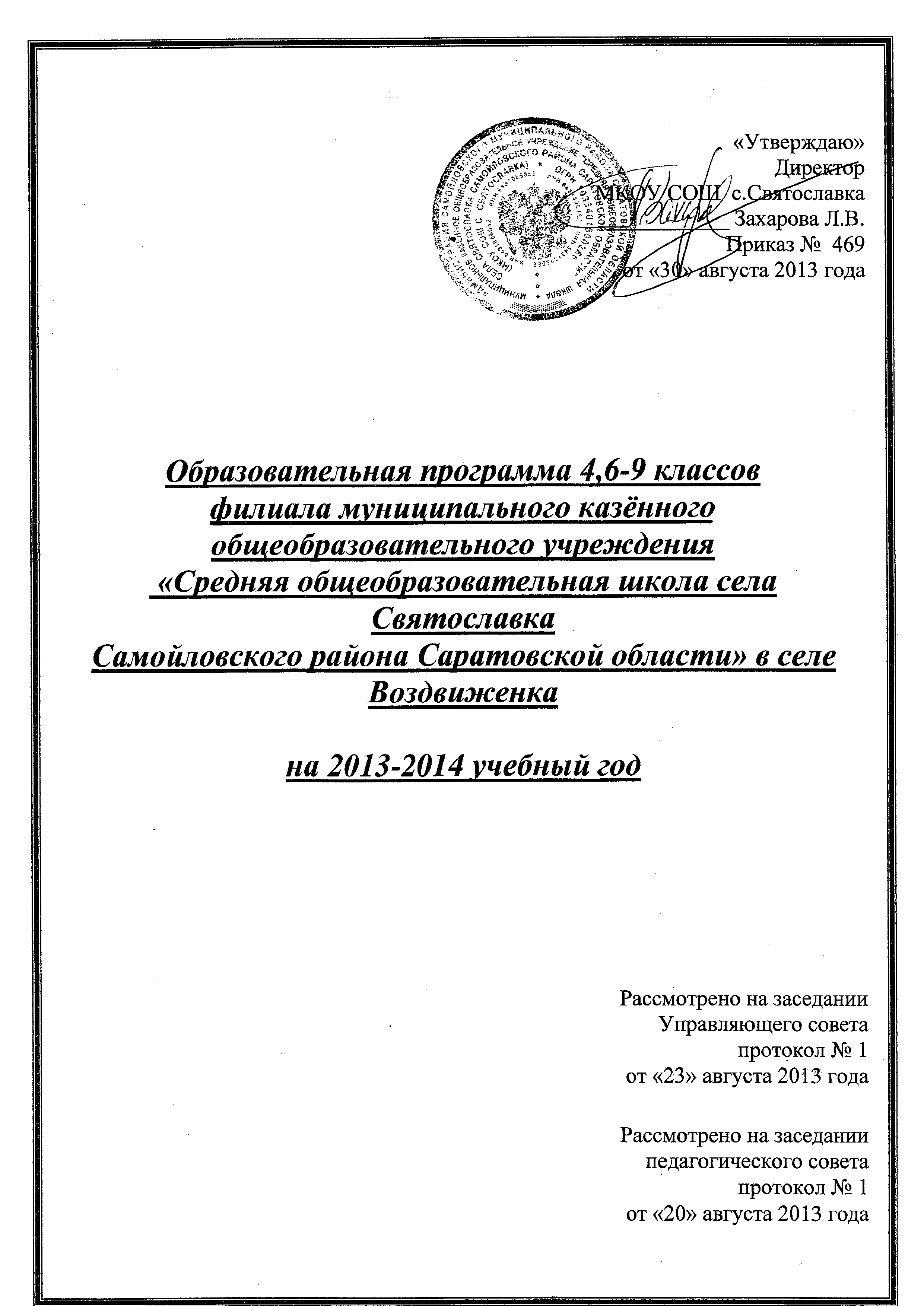 Раздел I-Информационно-аналитические данные об образовательном учреждении.1. Информационная справкаФилиал муниципального казённого общеобразовательного учреждения «Средняя общеобразовательная школа села Святославка Самойловского района Саратовской области» в селе Воздвиженка (далее Школа) ,является структурным подразделением МКОУ СОШ с. Святославка. Школа  функционирует с 1980 года. Паспорт образовательного учрежденияШкола расположена в 1-этажном  кирпичном здании общей площадью 340 кв. м, рассчитана на 45 учеников. Водоснабжение – колодезное , отопление газовое от школьной котельной. Установлен водонагреватель. Имеется канализация. Теплый туалет, туалет надворный.  Состав участников УВП единый.Школа работает в одну смену. Режим работы школы для начальных классов определяется пятидневной рабочей неделей, для 5-9 классов - шестидневной рабочей неделей, начало занятий   - 8.30, продолжительность урока - 45 минут. Продолжительность перемен в образовательном учреждении не менее 10 минутДве большие перемены имеют продолжительность по 20 минут. Используется как время для горячего завтрака, обеда.Число уроков в день в начальных классах не превышает пяти, в 5-9 классах не превышает шести.Обучение в 1-м классе проводится с соблюдением следующих требований:учебные занятия проводятся только с 8.30;проводятся не более четырёх уроков в день;продолжительность уроков не более 35 минут в первом полугодии;обучение производится без домашних заданий и бального оценивания знаний учащихся;дополнительные каникулы в середине 3-й четверти.          Расписание уроков составляется отдельно для обязательных занятий и кружков.          Между началом факультативных, групповых и индивидуальных занятий и   последним уроком обязательных занятий устраивается обязательный перерыв продолжительностью не менее 45 минут.Обучение в школе ведется на основе Российской Федеральной программы двухуровневого образования: 1-я ступень (уровень) - 1-4 классы 2-я ступень (уровень) - 5-9 классы 2. Дополнительные сведения 3. Качественный состав педагогических кадровОбразовательного учрежденияФОРМЫ  ОБУЧЕНИЯ  по классам4.СВЕДЕНИЯ О ПЕДАГОГИЧЕСКИХ РАБОТНИКАХ Начальное общее образованиенаименование образовательной программыосновное общее образованиенаименование образовательной программыПОЛНОТА ВЫПОЛНЕНИЯ УЧЕБНЫХ ПРОГРАММФилиала Муниципального казённого общеобразовательного учреждения «Средняя общеобразовательная школа села Святославка Самойловского района Саратовской области» в селе Воздвиженка за 2012-2013 учебный год.                                                               Общеобразовательная программа  начального общего образования Общеобразовательная программа  основного общего образованияРезультаты итоговой аттестации  выпускниковосновной школы Раздел IIХарактеристика социального заказа на образовательные услуги.Государственный заказ:- обеспечение оптимального уровня образованности, который характеризуется способностью решать задачи в различных сферах жизнедеятельности, опираясь на освоенный социальный опыт;- реализацию права семьи на выбор образовательных программ основного общего  дополнительного образования;- повышение уровня гуманитарной культуры личности школы и социализации в социокультурной реальности;- обеспечение возможности открытого диалога в образовательном и социокультурном пространстве;- воспитание уважения к закону, правопорядку.Потребности обучающихся:- обеспечение возможности накопления опыта выбора, поиска нужной информации, применение полученных знаний на практике, в жизни;- удовлетворение потребностей обучающихся в программах обучения, обеспечивающих личностное становление и профессиональное  самоопределение на основе усвоения традиций и ценностей культуры и цивилизации.Ожидания родителей:- развитие способностей к творческому самовыражению в образовательной, трудовой и досуговой деятельности;- достижение выпускниками социальной зрелости, достаточной для дальнейшего самоопределения.Профессионально-педагогические потребности учителей:- реализация образовательных программ, обеспечивающих гуманистическую ориентацию личности на сохранение и воспроизводство достижений культуры и цивилизации.Раздел IIIМоделирование образовательной деятельности с учетом социального заказа.Цели школьного образования можно обозначить как, с одной стороны развитие личности, способной к творчеству, и, с другой стороны подготовка носителей социальных функций.На первой ступени обучения, педагогический коллектив начальной школы призван: Сформировать у детей желание и умение учиться;Гуманизировать отношения между учащимися, учителями и учащимися; Помочь школьникам приобрести опыт общения и сотрудничества;Мотивировать интерес к знаниям и самопознанию, сформировать первые навыки творчества на основе положительной мотивации на учение;Прочной базовой общеобразовательной подготовки школьников на основе гуманизации образования. На второй ступени обучения, представляющей собой продолжение формирования познавательных интересов учащихся и их самообразовательных навыков, педагогический коллектив основной школы стремится:Заложить фундамент общей образовательной подготовки школьников, необходимый для продолжения образования на третьей ступени и выбора ими своего направления профессиональной подготовки с учетом собственных способностей и возможностей; создать условия для самовыражения обучающихся на учебных и внеурочных занятиях в школе.Продолжить нравственное, физическое и духовное становление обучающихся, полное раскрытие и развитие их способностей; Формировать психологическую и интеллектуальную готовность их к профессиональному и личностному самоопределению; Обеспечить развитие теоретического мышления, высокий уровень общекультурного развития.Раздел IVЦели и задачи образовательного процесса.Обеспечить усвоение учащимися обязательного минимума содержания начального, основного общего образования на уровне требований государственного образовательного стандарта.Гарантировать преемственность образовательных программ всех уровней.Создать основу для адаптации учащихся к жизни в обществе, для осознанного выбора и последующего освоения профессиональных образовательных программ.Формировать позитивную мотивацию учащихся к учебной деятельности.Обеспечить социально-педагогическое отношения, сохраняющие физическое, психическое и социальное здоровье учащихся.Образовательная программа определяет: - цели и содержание образовательного процесса, особенности их раскрытия через содержание учебных предметов и педагогических технологий; - научно-методическую базу реализации учебных программ.      Образовательная программа регламентирует:      - условия усвоения образовательной программы;      - диагностические процедуры для поэтапного объективного учета образовательных достижений обучающихся;      - организационно-педагогические условия реализации программ общего и  дополнительного образования.Раздел VУЧЕБНЫЙ ПЛАНсоставляющие Учебного планаФилиала КАЗЁННОГО Муниципального общеобразовательного учреждения «Средняя общеобразовательная школа села Святославка Самойловского района Саратовской области» в селе воздвиженка на 2013-2014 учебыйУчебный план для 1-3 классовФилиала КАЗЁННОГО Муниципального общеобразовательного учреждения «Средняя общеобразовательная школа села Святославка Самойловского района Саратовской области» в селе воздвиженка 2013-2014 учебный годПояснительная запискак учебному плану 1-3 классов филиала МКОУ СОШ с. Святославка в селе Воздвиженка, реализующего в 2013-2014 учебном году ФГОС НОО от 2009 г1. Общие положения Учебный план филиала МКОУ СОШ с. Святославка в селе Воздвиженка  является нормативным документом, определяющим распределение учебного времени, отводимого на изучение различных учебных предметов, максимальный объём обязательной нагрузки обучающихся, нормативы финансирования. Учебный план филиала МКОУ СОШ с. Святославка в селе Воздвиженка   на 2013-2014 учебный год разработан в преемственности с планом 2012-2013 учебного года, в соответствии с действующими Санитарно-эпидемиологическими правилами и нормативами СанПиН 2.4.2.2821-10 (постановление главного государственного санитарного врача РФ от 29.12.2010 г. № 189, зарегистрировано в Минюсте России 03.03.2011 г., рег. номер 19993), в соответствии с законом «Об образовании», Уставом МКОУ СОШ с. Святославка, Положением о филиале МКОУ СОШ с. Святославка в селе Воздвиженка, с требованиями Федерального государственного образовательного стандарта начального общего образования к структуре основной образовательной программы (утвержден приказом Министерства образования и науки Российской Федерации от 06.10.2009 г № 373), с приказом Министерства образования и науки Российской Федерации «О внесении изменений в ФГОС НОО» от 26.11.2010 г № 1241, с учетом потребностей в образовательных услугах и интересами детей.Учебный план  филиала МКОУ СОШ с. Святославка в селе Воздвиженка направлен на достижение целей  и задач образовательной деятельности, сформулированными в Положении о филиале МКОУ СОШ с. Святославка в селе Воздвиженка, годовом Плане работы ОУ, программе развития филиала МКОУ СОШ с. Святославка в селе Воздвиженка:создание условий для формирования у учащихся базовых навыков самообразования, самоорганизации, самоопределения, самовоспитания, обеспечивающих готовность к освоению содержания основного и полного общего среднего образования, раскрытия интеллектуальных и творческих возможностей личности учащихся через освоение фундаментальных основ начального общего образования в соответствии ФГОС;создание благоприятных условий для интеллектуально-нравственного развития учащихся путем удовлетворения потребностей обучающихся в самообразовании;обеспечение широкой образовательной подготовки учащихся, выявление способных и одаренных детей, создание условий для развития индивидуальных способностей каждого ребенка;построение образования на основе принципов здоровьесбережения, формирование представлений о здоровом образе жизни как о принципиальном элементе интеллектуально – нравственной  культуры учащихся. Учебный план является нормативным документом, так как задача школы как образовательного учреждения – обучать, воспитывать и развивать детей с учетом их индивидуальных особенностей, образовательных потребностей.Филиал  МКОУ СОШ с. Святославка в селе Воздвиженка в 2013-2014 учебном году реализовывает учебный план в начальной школе в режиме пятидневной рабочей недели при продолжительности урока 1 класс- 35 минут в 1 полугодии и 45 минут в 3-4 четвертях, во 2-4 классах  - 45 минут. Продолжительность учебного года в 1 классе 33 учебные недели, во 2-4 классах - 34 учебные неделиОбязательная недельная нагрузка обучающихся соответствует нормам, определённым СанПиНом 2.4.2.2128-10 и составляет в 1 классе 21 час во 2-3 классах 23 часа. 1.6. Учебный процесс организуется на основе Программы начального обучения по УМК «Школа России» 1.7. В предметной области «Филология» изучаются учебные предметы  русский язык, литературное чтение и немецкий язык. В результате изучения этой предметной области у обучающихся сформируются первоначальные представления о единстве и многообразии языкового и культурного пространства России, о языке как основе национального самосознания, произойдет развитие диалогической и монологической устной и письменной речи, коммуникативных умений, нравственных и эстетических чувств, способностей к творческой деятельности. Цель обучения иностранному языку- формирование иноязычной коммуникативной компетенции в совокупности ее составляющих: речевой, языковой, социокультурной, компенсаторной, учебно-познавательной.В предметной области «Математика и информатика» изучается математика. Учащиеся овладеют основами логического мышления, пространственного воображения и математической речи, приобретут необходимые вычислительные навыки.В предметной области «Обществознание и естествознание» изучается учебный предмет окружающий мир, который формирует уважительное отношение к семье, России, истории и культуре, природе нашей страны, ее современной жизни. Правила дорожного движения и основы безопасности жизнедеятельности изучаются интегрировано в рамках этого учебного предмета.В области «Искусство» изучаются учебные предметы - музыка и изобразительное искусство. У обучающихся развиваются способности к художественно-образному, эмоционально-ценностному восприятию произведений изобразительного и музыкального искусства, выражению в творческих работах своего отношения к окружающему миру.В области «Технология» изучается учебный предмет - технология, в основе которого лежит формирование опыта как основы обучения и познания, осуществления поисково-аналитической деятельности для практического решения прикладных задач с использованием знаний, полученных при изучении других предметов.В области «Физическая культура» изучается предмет физическая культура, целью которого является укрепление здоровья, содействие гармоничному физическому, нравственному и социальному развитию обучающихся.УЧЕБНЫЙ  ПЛАН ПЕРВОЙ СТУПЕНИ1-3 классов филиала МКОУ СОШ с. Святославка в селе Воздвиженка, реализующего в 2013-2014 учебном году ФГОС НОО от 2009 гПриложение к учебному плану для 1-3 классов филиала МКОУ СОШ с. Святославка в селе Воздвиженка на 2013-2014 учебный годВнеурочная деятельностьВнеучебная деятельность в начальной школе реализуется по следующим направлениям: Научно техническое. Это направление представлено кружками «Умники и умницы» и «В мире информатики»  — занятия, которые формируют у детей осознание необходимости информационных технологий для обогащения методов изучения окружающего мира, а также развивает интерес к интеллектуальному развитию.Художественно эстетическое. Это направление внеурочной деятельности представлено кружками «Театр, игра, дети», «Познаю мир». Занятия курса направлены на воспитание у младшего школьника позитивного мироощущения, а также преодоление явлений социальной дезадаптации. В процессе занятий дети учатся воспринимать мир с оптимистической точки зрения, осознают необходимость познания себя и окружающих людей с целью установления толерантных дружеских отношений, понимания человека как индивидуальности. Занятия направлены также на предупреждение вредных привычек и формирование правил здорового образа жизни.Спортивно-оздоровительное. Это направление внеурочной деятельности включает практическую деятельность детей в рамках кружка «Чемпион», «Азбука здоровья» .Занятия кружка «Общая физическая подготовка» призваны решать следующие задачи: закреплять и совершенствовать умения и навыки, полученные на уроках физической культуры; содействовать формированию жизненно необходимых физических качеств; воспитывать у школьников общественную активность и трудолюбие; развивать творческую инициативу, самостоятельность и организаторские способности.Учебный план для 5 классаФилиала КАЗЁННОГО Муниципального общеобразовательного учреждения «Средняя общеобразовательная школа села Святославка Самойловского района Саратовской области» в селе воздвиженка                                                      2013-2014 учебный год                                        Пояснительная запискак учебному плану 5 класса филиала МКОУ СОШ с. Святославка в селе Воздвиженка, реализующего в 2013-2014 учебном году ФГОС ООО1. Общие положения Учебный план филиала МКОУ СОШ с. Святославка в селе Воздвиженка  является нормативным документом, определяющим распределение учебного времени, отводимого на изучение различных учебных предметов, максимальный объём обязательной нагрузки обучающихся, нормативы финансирования.Учебный план филиала МКОУ СОШ с. Святославка в селе Воздвиженка на 2013-2014 учебный год разработан в преемственности с планом 2012-2013 учебного года, в соответствии с действующими Санитарно-эпидемиологическими правилами и нормативами СанПиН 2.4.2.2821-10 (постановление главного государственного санитарного врача РФ от 29.12.2010 г. № 189, зарегистрировано в Минюсте России 03.03.2011 г., рег. номер 19993), законом РФ «Об образовании», Федеральным государственным образовательным стандартом основного общего образования, утвержденным приказом Министерства образования и науки Российской Федерации от 17 декабря 2010 г. № 1897; Письмом Министерства образования и науки России от 12 мая 2011 года № 03-296 «Об организации внеурочной деятельности при введении федерального образовательного стандарта общего образования»; Приказом Минобрнауки России «Об утверждении федеральных перечней учебников, рекомендованных (допущенных) к использованию в образовательном процессе в образовательных учреждениях, реализующих образовательные программы общего образования и имеющих государственную аккредитацию на 2013-2014 учебный год» (приказ министерства образования и науки РФ от 19.12.2012 года № 1067), Уставом МКОУ СОШ с. Святославка, Положением о филиале МКОУ СОШ с. Святославка в селе Воздвиженка, с учетом потребностей в образовательных услугах и интересами детей.  Учебный план  филиала МКОУ СОШ с. Святославка в селе Воздвиженка направлен на достижение целей  и задач образовательной деятельности, сформулированными в Положении о филиале МКОУ СОШ с. Святославка в селе Воздвиженка, годовом Плане работы ОУ, программе развития филиала МКОУ СОШ с. Святославка в селе Воздвиженка, основной образовательной программе основного общего образования филиала МКОУ СОШ с. Святославка в селе Воздвиженка:Формирование общей культуры личности обучающихся на основе усвоения  образовательных программ, их адаптации к жизни в обществе, создание основы для осознанного выбора и последующего освоения образовательных программ среднего общего образования,  профессиональных образовательных программ.Создание благоприятных условий для интеллектуально-нравственного развития учащихся путем удовлетворения потребностей обучающихся в самообразованииОбеспечение широкой образовательной подготовки учащихся, выявление способных и одаренных детей, создание условий для развития индивидуальных способностей каждого ребенкаПостроение образования на основе принципов здоровьесбережения, формирование представлений о здоровом образе жизни как о принципиальном элементе интеллектуально – нравственной  культуры учащихся.Учебный план является нормативным документом, так как задача школы как образовательного учреждения – обучать, воспитывать и развивать детей с учетом их индивидуальных особенностей, образовательных потребностей.Филиал  МКОУ СОШ с. Святославка в селе Воздвиженка в 2013-2014 учебном году реализовывает учебный план  для 5 класса в режиме  шестидневной рабочей недели при продолжительности урока 45 минут, 34 учебные недели.Обязательная недельная нагрузка обучающихся соответствует нормам, определённым СанПиНом 2.4.2.2128-10 и составляет в 5 классе 32 часа.1.6. Учебный план включает две части: обязательную и часть, формируемую участниками образовательного процесса. Обязательная часть учебного плана определяет состав учебных предметов обязательных предметных областей. Учебный план составлен с целью дальнейшего совершенствования образовательного процесса, повышения результативности обучения детей, обеспечения вариативности образовательного процесса, сохранения единого образовательного пространства, а также выполнения гигиенических требований к условиям обучения школьников и сохранения их здоровья. Наполняемость обязательной части определена составом  обязательных предметных областей: -предметная область «филология» включает предметы: русский язык,    литература, иностранный (немецкий) язык ; -предметная область «математика и информатика» включает предмет математика;  -предметная область «общественно-научные предметы» включает  предметы: историю, обществознание, географию; -предметная область «основы духовно-нравственной культуры народов России»  включает предмет: основы духовно-нравственной культуры народов России.  В переходный период при осуществлении поэтапного введения ФГОС начального общего образования в филиале МКОУ СОШ с. Святославка в селе Воздвиженка в 2012-2013 учебном году изучили в 4 классе курс «Основы религиозных культур и светской этики» в полном объеме (приказ министерства образования Саратовской области от 06.04.2012 г № 1139). Обучающиеся 5 класса продолжают изучение данного курса, так как обязательная часть учебного плана содержит предметную область «Основы духовно-нравственной культуры народов России». Для углубленного изучения предмета количество часов увеличено за счет части учебного плана, формируемой участниками образовательного процесса в соответствии с решением родительской общественности;-предметная область «естественнонаучные предметы» включает  предмет биологию; -предметная область «искусство» включает предмет: музыка и изобразительное искусство;   -предметная область «технология»: предмет технология;-предметная область  «физическая культура и ОБЖ»: предмет физическая культура.  На основе   социального заказа  обучающихся и их родителей с учетом специфики школы предусмотрено следующее распределение часов части, формируемой участниками образовательного процесса:   - Для усвоения в полном объёме всех содержательных линий по предмету «математика» программой II варианта отводится 6 ч. ( 1 час)-Предмет  Информатика  и ИКТ (1 час  в неделю) вводится с учетом специфики филиала МКОУ СОШ с. Святославка в селе Воздвиженка,  по результатам анкетирования обучающихся и их родителей (законных представителей),  введение предмета  направлено на формирование системно-информационного подхода к анализу окружающего мира, развитие навыков информационных технологий, необходимых во всех областях практической деятельности человека. - - Для усвоения в полном объёме всех содержательных линий по предмету «Русский язык» программой II варианта отводится 6 ч. ( 1 час)УЧЕБНЫЙ ПЛАН 5 класса филиала МКОУ СОШ с. Святославка в селе Воздвиженка, реализующего в 2013-2014 учебном году ФГОС ОООПриложение к учебному планудля 5 класса филиала МКОУСОШ с. Святославка в селеВоздвиженка на 2013-2014 учебный годВнеурочная деятельностьВнеучебная деятельность в 5 классе реализуется по следующим направлениям: Научно техническое. Это направление внеурочной деятельности включает практическую деятельность детей в рамках кружков «Зелёная лаборатория »и «Занимательная грамматика»Занятия кружков призваны решать следующие задачи: закреплять и совершенствовать умения и навыки, полученные на уроках русского языка и биологии; содействовать получению более глубоких знаний, о  родном языке и   формированию бережного отношения к природе.Художественно-эстетическое. Это направление внеурочной деятельности включает практическую деятельность детей в рамках кружков «Палитра » и «Моя малая родина» .Занятия кружков направлены на развитие творческих способностей ребенка, возможность проявить себя в активной деятельности, развитие индивидуальных способностей, развитие творческого подхода к своему труду - приобщение детей к продуктивной творческой деятельности. Воспитывает любовь к малой родине и знание её истории.Учебный план 4, 6-9 классовФилиала КАЗЁННОГО Муниципального общеобразовательного учреждения «Средняя общеобразовательная школа села Святославка Самойловского района Саратовской области» в селе воздвиженка 2013-2014 учебный годРассмотрен на заседании  педагогического совета  филиала МКОУ СОШ  с. Святославка в с. Воздвиженка  протокол № 1   от 25.08.2013 гПояснительная запискак учебному плану 4,6-9 классов филиала МКОУ СОШ с. Святославка в поселке Передовой, реализующего в 2013-2014 учебном году БУП - 2004 г1. Общие положения Учебный план филиала МКОУ СОШ с. Святославка в селе Воздвиженка  является нормативным документом, определяющим распределение учебного времени, отводимого на изучение различных учебных предметов по инвариантной и вариативной части, максимальный объём обязательной нагрузки обучающихся, нормативы финансирования. Учебный план филиала МКОУ СОШ с. Святославка в селе Воздвиженка   на 2013-2014 учебный год разработан в преемственности с планом 2012-2013 учебного года, в соответствии с действующими Санитарно-эпидемиологическими правилами и нормативами СанПиН 2.4.2.2821-10 (постановление главного государственного санитарного врача РФ от 29.12.2010 г. № 189, зарегистрировано в Минюсте России 03.03.2011 г., рег. номер 19993). Содержание и структура учебного плана определяются требованиями регионального базисного учебного плана для образовательных учреждений, реализующих программы общего образования (региональный базисный учебный план утвержден приказом министерства образования Саратовской области от 6.12.2004 г. № 1089 «Об утверждении регионального базисного учебного плана и примерных учебных планов для образовательных учреждений Саратовской области, реализующих программы общего образования»,  изменения (утверждены приказами министерства образования Саратовской области от 27.04.2011 г. № 1206, от 06.04.2012 г. № 1139),  Приказ министерства образования Саратовской области от 06.04.2012 г. № 113,  приказ Министерства образования Саратовской области от 27.04.2011 г. №1206 «О внесении изменений в региональный базисный учебный план и примерные учебные планы для образовательных учреждений Саратовской области, реализующих программы общего образования»).  Содержание образования, определенное предметами обязательных предметных областей обеспечивает реализацию требований федерального государственного образовательного стандарта начального общего образования в 1, 2,3 классах (приказ МОиН РФ № 373 от 06 октября 2009 года). Содержание образования в 4,6--9 классах, определенное федеральным компонентом, обеспечивает единство школьного образования в Российской Федерации и включает в себя ту часть содержания образования, в которой выделяются учебные курсы общекультурного и общегосударственного значения, обеспечивает реализацию требований федерального компонента государственного стандарта 2004 года (приказ № 1312 от 09.03.04 Министерства образования и науки РФ,  изменения утвержденые приказами Минобрнауки России от 20.08.2008 г. № 241, 30.08.2010 г. № 889, 03.06.2011 г. № 1994, 01.02.2012 г. № 74),  Учебный план  филиала МКОУ СОШ с. Святославка в селе Воздвиженка направлен на достижение целей  и задач образовательной деятельности, сформулированными в Положении о филиале МКОУ СОШ с. Святославка в селе Воздвиженка, годовом Плане работы ОУ, программе развития филиала МКОУ СОШ с. Святославка в селе Воздвиженка:Формирование общей культуры личности обучающихся на основе усвоения  образовательных программ, их адаптации к жизни в обществе, создание основы для осознанного выбора и последующего освоения образовательных программ среднего общего образования,  профессиональных образовательных программ.Создание благоприятных условий для интеллектуально-нравственного развития учащихся путем удовлетворения потребностей обучающихся в самообразованииОбеспечение широкой образовательной подготовки учащихся, выявление способных и одаренных детей, создание условий для развития индивидуальных способностей каждого ребенкаПостроение образования на основе принципов здоровьесбережения, формирование представлений о здоровом образе жизни как о принципиальном элементе интеллектуально – нравственной  культуры учащихся. Структура учебного плана школы соответствует традиционному делению школы на  ступени: I ступень  1-4 классы; II ступень  5-9 классы, поскольку образовательное учреждение реализует программы начального и основного общего образования.Учебный план является нормативным документом, так как задача школы как образовательного учреждения – обучать, воспитывать и развивать детей с учетом их индивидуальных особенностей, образовательных потребностей.Филиал  МКОУ СОШ с. Святославка в с. Воздвиженка в 2013-2014 учебном году в следующем режиме:I – ступень (4 класс) обучается по пятидневной рабочей неделе продолжительности урока 45 минут. 34 учебные недели.основная школа обучается по шестидневной рабочей неделе при продолжительности урока 45 минут. 34 учебные недели.Обязательная недельная нагрузка обучающихся соответствует нормам, определённым СанПиНом 2.4.2.2128-10 и составляет по классам:УЧЕБНЫЙ  ПЛАН ПЕРВОЙ СТУПЕНИ ( 4 КЛАСС)ФИЛИАЛА МУНИЦИПАЛЬНОГО КАЗЁННОГО ОБЩЕОБРАЗОВАТЕЛЬНОГО УЧРЕЖДЕНИЯ              «СРЕДНЯЯ ОБЩЕОБРАЗОВАТЕЛЬНАЯ ШКОЛА СЕЛА СВЯТОСЛАВКА  САМОЙЛОВСКОГО РАЙОНА САРАТОВСКОЙ ОБЛАСТИ» СЕЛЕ ВОЗДВИЖЕНКА                 НА 2013-2014 УЧЕБНЫЙ ГОД 4 КЛАСС1.7. Учебный план для 6-9 классов включает две части: инвариантную и вариативную .  Наполняемость инвариантной части определена базисным учебным планом и включает федеральный компонент; вариативная часть включает дисциплины регионального компонента и компонента образовательного учреждения, часы которого используются на введение новых предметов, отражающих специфику филиала МКОУ СОШ с. Святославка в селе Воздвиженка, а также на ведение предпрофильной подготовки в 8.9 классах. 1.8. Учебным планом филиала МКОУ СОШ с. Святославка в селе Воздвиженка предусмотрено распределение часов регионального компонента на ступени основного общего образования – 2 часа.1.9. Содержание учебного плана по ступеням определяется образовательными целями филиала МКОУ СОШ с. Святославка в селе  Воздвиженка относительно каждой из ступеней:в 6-7 классах – обеспечивает единство школьного образования в Российской Федерации и включает в себя ту часть содержания образования, в которой выделяются учебные курсы общекультурного и общегосударственного значения, обеспечивает реализацию требований федерального компонента государственного стандарта 2004 года (приказ № 1312 от 09.03.04 Министерства образования и науки РФ).Региональный компонент обеспечивает региональные особенности содержания образования (приказ Министерства образования Саратовской области №1089 от 06.12.04): формирование потребности населения Саратовской области в здоровом образе жизни, навыков безопасной деятельности и правильного поведения в чрезвычайных ситуациях, включает в себя ту часть содержания образования, в которой отражено своеобразие экологической обстановки области; в 8-9 классах – реализуется предпрофильная подготовка, позволяющая определить дальнейший путь самореализации обучающихся.3. Учебный план школы II ступени. Классы II ступени обучаются по основным образовательным программам. В 8-9 классах осуществляется предпрофильная подготовка обучающихся. Инвариантная часть образовательного плана соответствует требованиям, устанавливаемым региональным базисным образовательным планом для образовательных учреждений, реализующих программы общего образования. Учебным планом филиала МКОУ СОШ с. Святославка в селе Воздвиженка предусмотрено следующее распределение часов регионального компонента:в 6 классе – 2 часа;в 7 классе – 2 часа;в 8 классе – 2 часа;в 9 классе – 3 часа3.4. Часы компонента образовательного учреждения использованы следующим образом: в 6 классах – для обеспечения компьютерной грамотности обучающихся введен предмет «Информатика и ИКТ»; с целью  углубленного изучения математики и биологии из компонента образовательного учреждения введено дополнительно по 1 часу. в 7 классах – для обеспечения компьютерной грамотности обучающихся введен предмет «Информатика и ИКТ»; с целью  углубленного изучения математики и физики из компонента образовательного учреждения введено дополнительно по 1 часу. ОБРАЗОВАТЕЛЬНЫЙ ПЛАН ВТОРОЙ СТУПЕНИ(6,7 КЛ)ФИЛИАЛА МУНИЦИПАЛЬНОГО КАЗЁННОГО ОБЩЕОБРАЗОВАТЕЛЬНОГО УЧРЕЖДЕНИЯ              «СРЕДНЯЯ ОБЩЕОБРАЗОВАТЕЛЬНАЯ ШКОЛА СЕЛА СВЯТОСЛАВКА  САМОЙЛОВСКОГО РАЙОНА САРАТОВСКОЙ ОБЛАСТИ» В СЕЛЕ ВОЗДВИЖЕНКА                 НА 2013-2014 УЧЕБНЫЙ ГОД 3.5.  Внеучебная деятельность на II ступени реализуется по следующим направлениям: спортивно- оздоровительное (кружок «Быстрее, выше, сильнее»), художественно-эстетическое (кружок «Мы рисуем»), Научно техническое ( кружки «Словесник», « Мир Природы», Компьютер и мы»)Внеурочная деятельностьУЧЕБНЫЙ  ПЛАН 9 КЛАССАФИЛИАЛА МУНИЦИПАЛЬНОГО КАЗЁННОГО ОБЩЕОБРАЗОВАТЕЛЬНОГО УЧРЕЖДЕНИЯ              «СРЕДНЯЯ ОБЩЕОБРАЗОВАТЕЛЬНАЯ ШКОЛА СЕЛА СВЯТОСЛАВКА  САМОЙЛОВСКОГО РАЙОНА САРАТОВСКОЙ ОБЛАСТИ» В СЕЛЕ ВОЗДВИЖЕНКА                 НА 2013-2014 УЧЕБНЫЙ ГОД 3.6. Часы компонента образовательного учреждения в 9-х классах используются на предпрофильную подготовку и распределяются следующим образом ОБРАЗОВАТЕЛЬНЫЙ ПЛАН ВТОРОЙ СТУПЕНИ(6,7 КЛ)ФИЛИАЛА МУНИЦИПАЛЬНОГО КАЗЁННОГО ОБЩЕОБРАЗОВАТЕЛЬНОГО УЧРЕЖДЕНИЯ              «СРЕДНЯЯ ОБЩЕОБРАЗОВАТЕЛЬНАЯ ШКОЛА СЕЛА СВЯТОСЛАВКА  САМОЙЛОВСКОГО РАЙОНА САРАТОВСКОЙ ОБЛАСТИ» В СЕЛЕ ВОЗДВИЖЕНКА                 НА 2013-2014 УЧЕБНЫЙ ГОД 3.6.  Внеучебная деятельность на II ступени реализуется по следующим направлениям: спортивно- оздоровительное (кружок «Быстрее, выше, сильнее»), художественно-эстетическое (кружок «Мы рисуем»), Научно техническое ( кружки «Словесник», « Мир Природы», Компьютер и мы»)Внеурочная деятельностьУЧЕБНЫЙ  ПЛАН 9 КЛАССАФИЛИАЛА МУНИЦИПАЛЬНОГО КАЗЁННОГО ОБЩЕОБРАЗОВАТЕЛЬНОГО УЧРЕЖДЕНИЯ              «СРЕДНЯЯ ОБЩЕОБРАЗОВАТЕЛЬНАЯ ШКОЛА СЕЛА СВЯТОСЛАВКА  САМОЙЛОВСКОГО РАЙОНА САРАТОВСКОЙ ОБЛАСТИ» В СЕЛЕ ВОЗДВИЖЕНКА                 НА 2013-2014 УЧЕБНЫЙ ГОД Внеурочная деятельностьУЧЕБНЫЙ  ПЛАН ПЕРВОЙ СТУПЕНИ ( 4 КЛАСС)ФИЛИАЛА МУНИЦИПАЛЬНОГО КАЗЁННОГО ОБЩЕОБРАЗОВАТЕЛЬНОГО УЧРЕЖДЕНИЯ              «СРЕДНЯЯ ОБЩЕОБРАЗОВАТЕЛЬНАЯ ШКОЛА СЕЛА СВЯТОСЛАВКА  САМОЙЛОВСКОГО РАЙОНА САРАТОВСКОЙ ОБЛАСТИ» СЕЛЕ ВОЗДВИЖЕНКА                 НА 2013-2014 УЧЕБНЫЙ ГОД 4 КЛАССРаздел VIУчебно-программное обеспечениеОрганизационно-педагогические условия.Режим 5-дневной рабочей недели в1-4 классах и 6-дневной рабочей недели в 5-9 классах при соблюдении валеологических требований к организации учебного процесса.Организация занятий в одну смену, начало занятий в 8 ч 30 мин.Продолжительность уроков 45 минут. В 1 классе в первой четверти 3 урока по 35 минут.Формирование положительной мотивации.Изучение интеллектуальных и личностных особенностей обучающихся.           Диагностика заключается в:Социальная диагностика (1 раз в год). Наличие условий для домашней работы: состав семьи, материальное положение семьи.Медицинская диагностика (1 раз в год): показатели физического здоровья.Психологическая диагностика (1 раз в год): интеллектуальные и личностные особенности (объем кратковременной и оперативной памяти, тревожность, адаптация к образовательному процессу).Педагогическая диагностика (регулярно): предметные и личностные достижения (затруднения  в образовательных областях, общая культура личности, коммуникативная деятельность).Педагогические технологии, используемые в образовательном процессе ориентированы на развитие:- общей культуры личности;- самостоятельности и креативности мышления;- коммуникативной культуры.  При реализации образовательной программы используются следующие виды педагогических технологий: игровые, коммуникативно-диалоговые, саморазвивающего образования, работа в группах опережающего обучения, использование ТСО, ПК.Раздел VII
Мониторинг полноты и качества реализации образовательной программы.                                          Показатели реализации образовательной программы Группы показателей мониторинга:обученность учащихся по отдельным предметам;сформированность общеучебных умений и навыков;воспитанность обучающихся;уровень развития креативной, интеллектуальной, эмоционально-волевой, ценностно-мотивационной сфер личности обучающихся;состояние здоровья учеников и здоровьесберегающий потенциал образовательного учреждения;технологичность образовательной программы;актуальность содержания образования для современного человека, обеспечиваемого образовательной программой;полнота реализации образовательной программы;наличие подготовленных и мотивированных педагогических кадров.Раздел VIIIНормативно-правовая база образовательной программы.Закон РФ «Об образовании».Конвенция о правах ребенка.Закон РФ «О санитарно-эпидемиологическом благополучии населения».Типовое положение об образовательном учреждении.Устав школы.Лицензия и аттестация образовательного учреждения.Название (по уставу)Филиал муниципального казённого общеобразовательного учреждения «Средняя общеобразовательная школа  села Святославка Самойловского района Саратовской области» в селе ВоздвиженкаТип и видОбщеобразовательное учреждение.Основная общеобразовательная школа.  Организационно-правовая форма Структурное подразделение  Филиал муниципального казённого общеобразовательного учреждения «Средняя общеобразовательная школа  села Святославка Самойловского района Саратовской области» в селе ВоздвиженкаУчредительМуниципальное казённое общеобразовательное учреждение «Средняя общеобразовательная школа села Святославка Самойловского района Саратовской области»Год основания1980Юридический адрес412390, Саратовская область, Самойловский район, село, Воздвиженка, ул Заречная 43(а)Телефон8(84548)4-17-82ФаксНетE-mailwosdwigenka@mail.ruАдрес сайта в Интернете   http://wosdwigenkshool.ukoz.org/Должность руководителяЗаведующий филиаломФамилия, имя, отчество руководителяЗавалищин Александр АлексеевичИНН / КПП  -Свидетельство о регистрации (номер, дата выдачи, кем выдано).-Аккредитация (дата выдачи, №, кем выдана).Формы ученического самоуправленияФормы государственно-общественного управления. Наличие попечительского совета (или другого рода организационных единиц, осуществляющих общественное управление школой). Укажите, с какого года действует.Родительский комитет 2009 гПомещение и его состояние (год постройки)В 1980 г. сдано в эксплуатацию  Сведения о реализуемых образовательных программах:№Наименование образовательных программУровень,направленностьСроки освоения/ классыКол-воклассовКол-во обучающихся1.Начального общего образованияобщеобразовательный4 года45Основного общего образованияобщеобразовательный5 лет472.1Средняя наполняемость классов (групп) :  2 человекаСредняя наполняемость классов (групп) :  2 человекаСредняя наполняемость классов (групп) :  2 человекаСредняя наполняемость классов (групп) :  2 человекаСредняя наполняемость классов (групп) :  2 человека2.2Режим работы образовательного учреждения:Режим работы образовательного учреждения:Режим работы образовательного учреждения:Режим работы образовательного учреждения:Режим работы образовательного учреждения:Режим работы образовательного учреждения:Режим работы образовательного учреждения:Понедельник-пятницас8.00по17.0017.00субботас8.00по15.0015.002.3Кабинеты,  оборудованные вычислительной техникой и персональными компьютерами  :Кабинеты,  оборудованные вычислительной техникой и персональными компьютерами  :Кабинеты,  оборудованные вычислительной техникой и персональными компьютерами  :Кабинеты,  оборудованные вычислительной техникой и персональными компьютерами  :Кабинеты,  оборудованные вычислительной техникой и персональными компьютерами  :Кабинеты,  оборудованные вычислительной техникой и персональными компьютерами  :Кабинеты,  оборудованные вычислительной техникой и персональными компьютерами  :2.3.1площадь 13 м2площадь 13 м2площадь 13 м2площадь 13 м2площадь 13 м2площадь 13 м2количество компьютеров - 2количество компьютеров - 2количество компьютеров - 2количество компьютеров - 2количество компьютеров - 2количество компьютеров - 2наличие сертификатов на компьютеры  - естьналичие сертификатов на компьютеры  - естьналичие сертификатов на компьютеры  - естьналичие сертификатов на компьютеры  - естьналичие сертификатов на компьютеры  - естьналичие сертификатов на компьютеры  - есть4.1. Состав кадров ОУ (реально занятых ставок, без вакансий)2013/2014 уч.г.4.1.1.Всего специалистов (в том числе совместителей):74.1.2.Постоянные (основные) сотрудники74.1.3.Совместители04.2. Наличие в штате (реально занятых ставок):Административных работников-Учителей (начальной школы, предметников)7Педагогов-психологов-Социальных педагогов-Учителей-логопедов, учителей-дефектологов-Старших вожатых-Воспитатели ГПД-Другие должности-4.3. В том числе:имеют  образованиевысшее педагогическое7высшее непедагогическое-среднее педагогическое-среднее специальное-среднее общее-имеют квалификационные категорииВысшуюПервую5Вторуюимеют почетные звания- «Народный учитель РФ»-- «Заслуженный учитель РФ»-- Другие награды: -имеют ведомственные знаки отличия- «Отличник народного образования»-- «Почетный работник общего образования РФ»-- Другие-4.4. Процент педагогических работников, имеющих высшую, первую квалификационную категорию (% от общего числа педагогов) 71%4.5. Процент педагогических работников, имеющих вторую квалификационную категорию (% от общего числа педагогов)0%КлассОчная формаОчная формаОчно-заочная  (вечерняя)Семейное образованиеСамообразованиеСамообразованиеВсегоКлассГрупповаяИндивиду-альнаяОчно-заочная  (вечерняя)Семейное образованиеВсегоИз них - экстернатВсего1222113114115336117228 0 0911Итого:1212Классы/группы(направленность)Обеспечение педагогическими кадрамиОбеспечение педагогическими кадрамиОбеспечение педагогическими кадрамиОбеспечение педагогическими кадрамиОбеспеченность специалистами службы сопровождения(педагоги-психодоги, учителя-логопеды, учителя-дефектологи и др)колич ставок / чел.Классы/группы(направленность)Общая(% укомплектован-ности)Вакансии(%, указать – какие должности)Квалификация(% педагогов, имеющих  высшую и первую категорию;% педагогов, имеющих вторую категорию)Примечания(количество кандидатов, докторов наук, педагогов, имеющих почетные звания)Обеспеченность специалистами службы сопровождения(педагоги-психодоги, учителя-логопеды, учителя-дефектологи и др)колич ставок / чел.Общеобразовательные100%----Классы/группы(направленность)Обеспечение педагогическими кадрамиОбеспечение педагогическими кадрамиОбеспечение педагогическими кадрамиОбеспечение педагогическими кадрамиОбеспеченность специалистами службы сопровождения(педагоги-психодоги, учителя-логопеды, учителя-дефектологи и др)колич ставок / чел.Классы/группы(направленность)Общая(% укомплектованности)Вакансии(%, указать – какие должности)Квалификация(% педагогов, имеющих  высшую и первую категорию;% педагогов, имеющих вторую категорию)Примечания(количество кандидатов, докторов наук, педагогов, имеющих почетные звания)Обеспеченность специалистами службы сопровождения(педагоги-психодоги, учителя-логопеды, учителя-дефектологи и др)колич ставок / чел.Общеобразовательные100%-Первая –71 % Вторая - 0  %--Название предмета по учебному плану выпускного класса*Количество часов в год по учебному плануКоличество часов в год по учебному плануКоличество часов в год по факту(выполнение учебного плана)Количество часов в год по факту(выполнение учебного плана)Выполнение учебных программВыполнение учебных программВыполнение учебных программНазвание предмета по учебному плану выпускного класса*Количество часов в год по учебному плануКоличество часов в год по учебному плануКоличество часов в год по факту(выполнение учебного плана)Количество часов в год по факту(выполнение учебного плана)Выполнена полностью(+  или  - )Выполнена за счет уплотнения(+  или  - )Не выполнена (в %)Название предмета по учебному плану выпускного класса*ТеорияПрактика**Теория Практика**Выполнена полностью(+  или  - )Выполнена за счет уплотнения(+  или  - )Не выполнена (в %)Русский язык641620+Литературное чтение472460+Иностранный (немецкий) язык204204+Математика540524+Окружающий мир270255+Музыка135133+Изобразительное искусство135135+Технология203192+Физическая культура 405387+Основы религиозных культур и светской этики3433+Название предмета по учебному плану выпускного класса*Количество часов в год по учебному плануКоличество часов в год по учебному плануКоличество часов в год по факту(выполнение учебного плана)Количество часов в год по факту(выполнение учебного плана)Выполнение учебных программВыполнение учебных программВыполнение учебных программНазвание предмета по учебному плану выпускного класса*Количество часов в год по учебному плануКоличество часов в год по учебному плануКоличество часов в год по факту(выполнение учебного плана)Количество часов в год по факту(выполнение учебного плана)Выполнена полностью(+  или  - )Выполнена за счет уплотнения(+  или  - )Не выполнена (в %)Название предмета по учебному плану выпускного класса*ТеорияПрактика**ТеорияПрактика**Выполнена полностью(+  или  - )Выполнена за счет уплотнения(+  или  - )Не выполнена (в %)Русский язык598525+Литература236193+Немецкий язык360276+Математика744532+Информатика11298+Биология1254311639+Химия82207920+Физика1381812816+История236189+Обществознание9067+ Природоведение6866Экология118102+География134100+Физическая культура336278+Технология190192+ОБЖ34-+ОЗОЖ118100+ Музыка 78100+ИЗО112992012/2013 учебный годКоличество учащихся на конец учебного года-Количество учащихся, допущенных к итоговой аттестации  -Количество учащихся, успешно прошедших итоговую аттестацию-Учебный планКлассыУчебный план для 1- 3 классов по ФГОС1, 2, 3 классыУчебный план для 4, 6 - 9 классов, БУП 2004 г.4, 6-9 классыУчебный план для 5-х классов по ФГОС5 классыПредметная областьУчебный предметКлассКлассКлассПредметная областьУчебный предметIIIIIIФилологияРусский язык555ФилологияЛитературное чтение444ФилологияИностранный язык22Математика и информатикаМатематика444Обществознание и естествознание (окружающий мир)Окружающий мир222ИскусствоИзобразительное искусство111ИскусствоМузыка111Физическая культураФизическая культура333ТехнологияТехнология111Всего за неделюВсего за неделю212323Направление внеурочнойдеятельностиФакультатив, кружок,общественно-полезнаяпрактикаКлассНаправление внеурочнойдеятельностиФакультатив, кружок,общественно-полезнаяпрактика1,2,31,2,3Художественно эстетическое«Театр, игра, дети»	11Художественно эстетическое«Познаю мир»11Спортивно-оздоровительное«Азбука здоровья» 1Спортивно-оздоровительное«Чемпион»1Научно техническое «Умники и умницы»11Научно техническое «В мире информатики»11Всего:Всего:66Предметные областиПредметыКоличество часов в неделюПредметные областиПредметыОбязательная частьОбязательная частьОбязательная частьФилологияРусский язык5ФилологияЛитература3ФилологияИностранный язык3Математика и информатикаМатематика5Общественно-научные предметыИстория2Общественно-научные предметыОбществознание1Общественно-научные предметыГеография1Основы духовно-нравственной культуры народов РоссииОсновы духовно-нравственной культуры народов России0,5Естественнонаучные предметыБиология1ИскусствоМузыка1ИскусствоИзобразительное искусство1ТехнологияТехнология2Физическая культура и ОБЖФизическая культура3ИтогоИтого28,5Часть, формируемая участниками образовательного процесса   Часть, формируемая участниками образовательного процесса   Часть, формируемая участниками образовательного процесса   Математика и информатикаИнформатика и ИКТ1Математика и информатикаМатематика 1филологияРусский язык1Основы духовно-нравственной культуры народов РоссииОсновы духовно-нравственной культуры народов России0,5Предельно допустимая нагрузка при 6-ти дневной неделеПредельно допустимая нагрузка при 6-ти дневной неделе32НаправлениеКружок, секция5 классНаучно техническое   «Занимательная грамматика»1Научно техническое   «Зелёная лаборатория»1художественно-эстетическое: «Палитра»1художественно-эстетическое:«Моя малая родина»1Итого:44 класс23 часа;6 класс33 часа;7 класс35 часов;8 класс36 часов;9 класс36 часов;Образоват областиПредмет\Класс4БУПФилологияРусский язык4ФилологияЛитература3ФилологияНемецкий язык2МатематикаМатематика4МатематикаИнформатика-Окружающий мир(природоведение)2ЕстествознаниеОРКиСЭ1ИскусствоМузыка1ИскусствоИЗО1Физическая культураФизическая культура3Физическая культураОБЖ-ТехнологияТехнология2Учебная нагрузка23Учебные предметыКоличество часовКоличество часовКоличество часовКоличество часовУчебные предметыVIVIIФедеральный компонентФедеральный компонентФедеральный компонентФедеральный компонентФедеральный компонентРусский язык64Литература22Иностранный язык33Математика55Информатика и ИКТИстория22Обществознание 11География12ПриродоведениеФизика2Химия Биология12Искусство (Музыка и ИЗО)22Технология22Основы безопасности жизнедеятельностиФизическая культура33Региональный компонентРегиональный компонентРегиональный компонентРегиональный компонентРегиональный компонентОсновы здорового образа жизни11Экология11Компонент образовательного учрежденияКомпонент образовательного учрежденияКомпонент образовательного учрежденияКомпонент образовательного учрежденияКомпонент образовательного учрежденияИнформатика и ИКТ11Математика11Биология1Физика1Максимальный объем учебной нагрузки3335НаправлениеКружок, секция4класс6класс7 класс9 классспортивно-оздоровительное:   «Быстрее, выше, сильнее»2222художественно-эстетическое:«Мы рисуем»1111Научно-техническое«Словесник» 2222Научно-техническое«Мир природы»2222Научно-техническое«Компьютер и мы»2222Итого:9999Учебные предметыКоличество часовУчебные предметыIXФедеральный компонентФедеральный компонентРусский язык2Литература3Иностранный язык3Математика5Информатика и ИКТ2История2Обществознание (включая экономику и право)1География2ПриродоведениеФизика2Химия 2Биология2Искусство (Музыка и ИЗО)1ТехнологияОсновы безопасности жизнедеятельностиФизическая культура3		Региональный компонент- 3 ч		Региональный компонент- 3 чОсновы здорового образа жизни1Экология1ОБЖ1Компонент образовательного учреждения (6-дневная неделя)- 3 чКомпонент образовательного учреждения (6-дневная неделя)- 3 чОриентационное элективные курсы (1 четв.)0,26Курсы психолого-педагогического сопровождения (1 четв.)0,26Предметные элективные курсы (2-4 четв.)2,48Максимальный объем учебной нагрузки36Предметы или направлениеНазвания элективных курсовАвтор СрокиОбщее кол-во часов  в годУровень утверждения курсаКурсы ППС  «Информационно-образовательная среда предпрофильного обучения»Вересовкина Т.К. (МОУ «СОШ № 28» г. Балаково).1 четверть 10Министерство образования Саратовской областиКурсы ППС «Ты выбираешь профессию»Зарубина Н. Л., Катина А.В., Лещева Н.М. (ГОУ ДПО «СарИПКиПРО», МОУ «СОШ № . Саратова)1 четверть12Министерство образования Саратовской областиРусский язык«Газетная журналистика»  Сторожева Т.Ю. (МОУ «СОШ № 6» г. Петровска).2-4 четверти12Министерство образования Саратовской областиРусский язык«Занимательное словесное творчество»Литвин В.С. (МОУ «СОШ № 3» ЗАТО «Светлый»).2-4 четверти12Министерство образования Саратовской областиГеография«Россия наш общий дом».2-4 четверти12Министерство образования Саратовской областиГеография«Край в котором я живу»2-4 четверти12Министерство образования Саратовской областиБиология«Жизни маленький оркестр»  Жерихова И.Н. (МОУ «Гимназия» г.Вольск 2-4 четверти10Министерство образования Саратовской областиБиология«В здоровом теле -здоровый духдух»скажиЖирнова Л.Е.2-4 четверти10Министерство образования Саратовской областиМатематикаРешение задач с экономическим содержаниемавторская программа Цаплиной Т.А.  МОУ СОШ №6 г.Балашова.12Министерство образования Саратовской областиМатематикаРешение задач с экономическим содержаниемавторская программа Цаплиной Т.А.  МОУ СОШ №6 г.Балашова.12Министерство образования Саратовской областиМатематикаРешение задач с экономическим содержаниемавторская программа Цаплиной Т.А.  МОУ СОШ №6 г.Балашова.12Министерство образования Саратовской областиИтогоИтогоИтого102Министерство образования Саратовской областиУчебные предметыКоличество часовКоличество часовКоличество часовКоличество часовУчебные предметыVIVIIФедеральный компонентФедеральный компонентФедеральный компонентФедеральный компонентФедеральный компонентРусский язык64Литература22Иностранный язык33Математика55Информатика и ИКТИстория22Обществознание 11География12ПриродоведениеФизика2Химия Биология12Искусство (Музыка и ИЗО)22Технология22Основы безопасности жизнедеятельностиФизическая культура33Региональный компонентРегиональный компонентРегиональный компонентРегиональный компонентРегиональный компонентОсновы здорового образа жизни11Экология11Компонент образовательного учрежденияКомпонент образовательного учрежденияКомпонент образовательного учрежденияКомпонент образовательного учрежденияКомпонент образовательного учрежденияИнформатика и ИКТ11Математика11Биология1Физика1Максимальный объем учебной нагрузки3335НаправлениеКружок, секция4класс6класс7 класс9 классспортивно-оздоровительное:   «Быстрее, выше, сильнее»2222художественно-эстетическое:«Мы рисуем»1111Научно-техническое«Словесник» 2222Научно-техническое«Мир природы»2222Научно-техническое«Компьютер и мы»2222Итого:9999Учебные предметыКоличество часовУчебные предметыIXФедеральный компонентФедеральный компонентРусский язык2Литература3Иностранный язык3Математика5Информатика и ИКТ2История2Обществознание (включая экономику и право)1География2ПриродоведениеФизика2Химия 2Биология2Искусство (Музыка и ИЗО)1ТехнологияОсновы безопасности жизнедеятельностиФизическая культура3		Региональный компонент- 3 ч		Региональный компонент- 3 чОсновы здорового образа жизни1Экология1ОБЖ1Компонент образовательного учреждения (6-дневная неделя)- 3 чКомпонент образовательного учреждения (6-дневная неделя)- 3 чОриентационное элективные курсы (1 четв.)0,26Курсы психолого-педагогического сопровождения (1 четв.)0,26Предметные элективные курсы (2-4 четв.)2,48Максимальный объем учебной нагрузки36НаправлениеКружок, секция4класс6класс7 класс9 классспортивно-оздоровительное:   «Быстрее, выше, сильнее»2222художественно-эстетическое:«Мы рисуем»1111Научно-техническое«Словесник» 2222Научно-техническое«Мир природы»2222Научно-техническое«Компьютер и мы»2222Итого:9999Образоват областиПредмет\Класс4БУПФилологияРусский язык4ФилологияЛитература3ФилологияНемецкий язык2МатематикаМатематика4МатематикаИнформатика-Окружающий мир(природоведение)2ЕстествознаниеОРКиСЭ1ИскусствоМузыка1ИскусствоИЗО1Физическая культураФизическая культура3Физическая культураОБЖ-ТехнологияТехнология2Учебная нагрузка23     ПредметНазвание примерной учебной программыВид программыВид программыКем утвержденаКем утвержденаНаличие учебно-методического обеспечения                                        программыНаличие учебно-методического обеспечения                                        программыНаличие учебно-методического обеспечения                                        программыНаличие учебно-методического обеспечения                                        программы     ПредметНазвание примерной учебной программыВид программыВид программыКем утвержденаКем утвержденаУчебникиУчебникиУчебно-методические пособияУчебно-методические пособияРусский язык«Школа России» под редакцией Плешакова А.А.общеобразовательная общеобразовательная Министерство образования и науки РФМинистерство образования и науки РФВ.П. Канакина,В.Г. Горецкий Русский язык 1 кл.– М: «Просвещение», 2011г.В.П. Канакина,В.Г. Горецкий Русский язык 1 кл.– М: «Просвещение», 2011г.О.И.Дмитриева Поурочное разработки по русскому языку:класс.-М.:ВАКО,2012Тикунова Л.И.русский язык:Материалы для проведения контрольных и проверочных работ:1-4 классМ.: «Издательство Астель», 2008О.В.Узорова,Е.А.Нефедова.Контрольные и проверочные работы по русскому языку:М.: «Издательство АСТ»2008Начальная школа:1200диктантов и творческих работ по русскому языку.Л.И.Тикунова,Т.В.Игнатьева-М.:Дрофа,2008.Электронное приложение к учебнику В.П. Канакиной Русский язык1 класс-М.: «Просвещение» 2011Электронное приложение к учебнику В.П. Канакиной Русский язык-М.: «Просвещение» 2011Электронное пособие «Русский язык 1-2 класс»поурочные планы:»Учитель» 2010О.И.Дмитриева Поурочное разработки по русскому языку:класс.-М.:ВАКО,2012Тикунова Л.И.русский язык:Материалы для проведения контрольных и проверочных работ:1-4 классМ.: «Издательство Астель», 2008О.В.Узорова,Е.А.Нефедова.Контрольные и проверочные работы по русскому языку:М.: «Издательство АСТ»2008Начальная школа:1200диктантов и творческих работ по русскому языку.Л.И.Тикунова,Т.В.Игнатьева-М.:Дрофа,2008.Электронное приложение к учебнику В.П. Канакиной Русский язык1 класс-М.: «Просвещение» 2011Электронное приложение к учебнику В.П. Канакиной Русский язык-М.: «Просвещение» 2011Электронное пособие «Русский язык 1-2 класс»поурочные планы:»Учитель» 2010Русский язык«Школа России» под редакцией Плешакова А.А.общеобразовательная общеобразовательная Министерство образования и науки РФМинистерство образования и науки РФВ.П. Канакина,В.Г. Горецкий Русский язык 2 кл.– М: «Просвещение», 2012 г.В.П. Канакина,В.Г. Горецкий Русский язык 2 кл.– М: «Просвещение», 2012 г.Ситникова Т.Н.,ЯценкоИ.Ф Поурочное разработки по русскому языку:класс.-М.:ВАКО,2012Тикунова Л.И.русский язык:Материалы для проведения контрольных и проверочных работ:1-4 классМ.: «Издательство Астель», 2008О.В.Узорова,Е.А.Нефедова.Контрольные и проверочные работы по русскому языку:М.: «Издательство АСТ»2008Начальная школа:1200диктантов и творческих работ по русскому языку.Л.И.Тикунова,Т.В.Игнатьева-М.:Дрофа,2008.Электронное приложение к учебнику В.П. Канакиной Русский язык2 класс-М.: «Просвещение» 2012Электронное пособие «Русский язык 1-2 класс»поурочные планы:»Учитель» 2010Ситникова Т.Н.,ЯценкоИ.Ф Поурочное разработки по русскому языку:класс.-М.:ВАКО,2012Тикунова Л.И.русский язык:Материалы для проведения контрольных и проверочных работ:1-4 классМ.: «Издательство Астель», 2008О.В.Узорова,Е.А.Нефедова.Контрольные и проверочные работы по русскому языку:М.: «Издательство АСТ»2008Начальная школа:1200диктантов и творческих работ по русскому языку.Л.И.Тикунова,Т.В.Игнатьева-М.:Дрофа,2008.Электронное приложение к учебнику В.П. Канакиной Русский язык2 класс-М.: «Просвещение» 2012Электронное пособие «Русский язык 1-2 класс»поурочные планы:»Учитель» 2010Русский язык«Школа России» под редакцией Плешакова А.А.общеобразовательная общеобразовательная Министерство образования и науки РФМинистерство образования и науки РФЗеленина Л.М., Хохлова Т.Е.     Русский язык. Ч. 1, 2. 3 кл. Москва «Просвещение» 2008гЗеленина Л.М., Хохлова Т.Е.     Русский язык. Ч. 1, 2. 3 кл. Москва «Просвещение» 2008гТикунова Л.И.русский язык:Материалы для проведения контрольных и проверочных работ:1-4 классМ.: «Издательство Астель», 2008О.В.Узорова,Е.А.Нефедова.Контрольные и проверочные работы по русскому языку:М.: «Издательство АСТ»2008Начальная школа:1200диктантов и творческих работ по русскому языку.Л.И.Тикунова,Т.В.Игнатьева-М.:Дрофа,2008.Электронное приложение к учебнику В.П. Канакиной Русский язык3 класс-М.: «Просвещение» 2013Тикунова Л.И.русский язык:Материалы для проведения контрольных и проверочных работ:1-4 классМ.: «Издательство Астель», 2008О.В.Узорова,Е.А.Нефедова.Контрольные и проверочные работы по русскому языку:М.: «Издательство АСТ»2008Начальная школа:1200диктантов и творческих работ по русскому языку.Л.И.Тикунова,Т.В.Игнатьева-М.:Дрофа,2008.Электронное приложение к учебнику В.П. Канакиной Русский язык3 класс-М.: «Просвещение» 2013Русский язык«Школа России» под редакцией Плешакова А.А.общеобразовательная общеобразовательная Министерство образования и науки РФМинистерство образования и науки РФЛ.М. Зеленина,Т.Е. Хохлова Русский язык 4 кл.– М: «Просвещение», 2008 г.Л.М. Зеленина,Т.Е. Хохлова Русский язык 4 кл.– М: «Просвещение», 2008 г.Кутявина С.В.Поурочные разработки по русскому языку:4 класс.-М.:ВАКО, 2009Тикунова Л.И.русский язык:Материалы для проведения контрольных и проверочных работ:1-4 класс М.: «Издательство Астель», 2008О.В.Узорова,Е.А.Нефедова.Контрольные и проверочные работы по русскому языку:М.: «Издательство АСТ»2008Начальная школа:1200диктантов и творческих работ по русскому языку.Л.И.Тикунова,Т.В.Игнатьева-М.:Дрофа,2008.Электронное пособие «Русский язык 3-4 класс» поурочные планы:»Учитель» 2010Кутявина С.В.Поурочные разработки по русскому языку:4 класс.-М.:ВАКО, 2009Тикунова Л.И.русский язык:Материалы для проведения контрольных и проверочных работ:1-4 класс М.: «Издательство Астель», 2008О.В.Узорова,Е.А.Нефедова.Контрольные и проверочные работы по русскому языку:М.: «Издательство АСТ»2008Начальная школа:1200диктантов и творческих работ по русскому языку.Л.И.Тикунова,Т.В.Игнатьева-М.:Дрофа,2008.Электронное пособие «Русский язык 3-4 класс» поурочные планы:»Учитель» 2010Русский языкПрограмма общеобразовательных учреждений.Русский язык5-9 классы(базовый уровень)Авторы : М.Т.Баранов, Т.А.Ладыженская,Н.М.ШанскийОбщеобразовательная Общеобразовательная Министерство образования и науки РФМинистерство образования и науки РФЛадыженская Т.А., Баранов М.Т. Русский язык. 5 кл. Москва «Просвещение»2009гЛадыженская Т.А., Баранов М.Т. Русский язык. 5 кл. Москва «Просвещение»2009гРабочая тетрадь по пусскому языку для 5 класса (в двух частях). Часть 1. Учебное пособие для учащихся общеобразовательных учреждений. – Мнемозина. М. 20103.В.И.Громова,Т.Ю.Сторожева.Диагностические работы по русскому языку.5 класс.-Саратов,Наука,2012 Г.А.Богданова. Уроки русского языка в 5 классе. Москва «Просвещение»2009г.Н.В.Егорова. Поурочные разработки по русскому языку. 5 класс. Москва. «Вако» 2009 г.Н.В.Егорова. Контрольно-измерительные материалы. Русский язык 5класс. Москва. «Вако» 2009 г.Рабочая тетрадь по пусскому языку для 5 класса (в двух частях). Часть 1. Учебное пособие для учащихся общеобразовательных учреждений. – Мнемозина. М. 20103.В.И.Громова,Т.Ю.Сторожева.Диагностические работы по русскому языку.5 класс.-Саратов,Наука,2012 Г.А.Богданова. Уроки русского языка в 5 классе. Москва «Просвещение»2009г.Н.В.Егорова. Поурочные разработки по русскому языку. 5 класс. Москва. «Вако» 2009 г.Н.В.Егорова. Контрольно-измерительные материалы. Русский язык 5класс. Москва. «Вако» 2009 г.Русский языкПрограмма общеобразовательных учреждений.Русский язык5-9 классы(базовый уровень)Авторы : М.Т.Баранов, Т.А.Ладыженская,Н.М.ШанскийОбщеобразовательнаяОбщеобразовательнаяМинистерство образования и науки РФМинистерство образования и науки РФ1. Русский язык. 6 класс. Авторы:Т.А.Ладыженская, М.Т.Баранов.- М.:Просвещение, 20091. Русский язык. 6 класс. Авторы:Т.А.Ладыженская, М.Т.Баранов.- М.:Просвещение, 20091. Богданова Г.А. Уроки русского языка в 6 классе- М.:Просвещение, 2008                      1. Богданова Г.А. Уроки русского языка в 6 классе- М.:Просвещение, 2008                      Русский языкПрограмма общеобразовательных учреждений.Русский язык.5-9 классы(базовый уровень) Авторы :М.Т.Баранов, Т.А.Ладыженская,Н.М.ШанскийОбщеобразовательнаяОбщеобразовательнаяМинистерство образования и науки РФМинистерство образования и науки РФРусский язык 7 классАвторы: Т.А.Ладыженская , М.Т.Баранов, М «Просвещение» 2009Русский язык 7 классАвторы: Т.А.Ладыженская , М.Т.Баранов, М «Просвещение» 20091 Уроки русского языка  в7 классеМ.В.ФедороваМ. «Просвещение» 2000г2. Поурочные разработки по русскому языку в 7 классеН.В.ЕгороваМ «ВАКО» 2008г.3. Сборник диктантов по орфографии и пунктуации 5-9 классовАвтор Г.И.БлиновМ «Просвещение» 2002г.1 Уроки русского языка  в7 классеМ.В.ФедороваМ. «Просвещение» 2000г2. Поурочные разработки по русскому языку в 7 классеН.В.ЕгороваМ «ВАКО» 2008г.3. Сборник диктантов по орфографии и пунктуации 5-9 классовАвтор Г.И.БлиновМ «Просвещение» 2002г. Программа общеобразовательных учреждений.Русский язык.5-9 классы(базовый уровень) Авторы :М.Т.Баранов, Т.А.Ладыженская,Н.М.ШанскийОбщеобразовательнаяОбщеобразовательнаяМинистерство образования и науки РФМинистерство образования и науки РФРусский язык. 8 класс. Авторы: Бархударов С.Г., Крючков С.Е. М:Просвещение. 2009Русский язык. 8 класс. Авторы: Бархударов С.Г., Крючков С.Е. М:Просвещение. 20091.Богданова Г.А. Уроки русского языка в 8 классе- М.:Просвещение 2008                                                     2. Т.Н.Роговик. Изложения по русскому языку ,8 класс-М.:Экзамен,20103.Т.А.Костяева Тесты,проверочные и контрольные работы по русскому языку,8 класс,М.:Просвещение, 2008                       1.Богданова Г.А. Уроки русского языка в 8 классе- М.:Просвещение 2008                                                     2. Т.Н.Роговик. Изложения по русскому языку ,8 класс-М.:Экзамен,20103.Т.А.Костяева Тесты,проверочные и контрольные работы по русскому языку,8 класс,М.:Просвещение, 2008                       Программа общеобразовательных учреждений.Русский язык.5-9 классы(базовый уровень) Авторы :М.Т.Баранов, Т.А.Ладыженская,Н.М.Шанскийобщеобразовательная общеобразовательная Министерство образования и науки РФМинистерство образования и науки РФРусский язык 9 классАвторы: С.Г.Бархударов,С.Е.Крючков.-М.:Просвещение,2009Русский язык 9 классАвторы: С.Г.Бархударов,С.Е.Крючков.-М.:Просвещение,20091.Г.А.Богданова.уроки русского языка в 9 классе-М.:Просвещение,20092. Н.В. Егорова. Поурочные разработки по русскому языку 9 класс,М. «ВАКО» 20071.Г.А.Богданова.уроки русского языка в 9 классе-М.:Просвещение,20092. Н.В. Егорова. Поурочные разработки по русскому языку 9 класс,М. «ВАКО» 2007Литературное чтение«Школа России» под редакцией Плешакова А.Аобщеобразовательная общеобразовательная Министерство образования и науки РФМинистерство образования и науки РФЛ.Ф.КлимановаЛитературное чтение 1,2ч. 1 класс –М:«Просвещение», 2011г.  В.Г. Горецкий «Азбука»1 класс 1,2 части М.:Просвещение2011Л.Ф.КлимановаЛитературное чтение 1,2ч. 1 класс –М:«Просвещение», 2011г.  В.Г. Горецкий «Азбука»1 класс 1,2 части М.:Просвещение2011Игнатьева Т.В. Поурочныу разработки по обучению грамоте:1 класс: к учебнику Горецкого В.Г. «Русская азбука»-М.: «Экзамен»2010С.А.Левина Обучение грамоте :Поурочные планы(по учебнику В.Г.Горецкого «Русская азбука»для 1 класса Волгоград «Учитель»2008Электронное приложение  к учебнику «Азбука» М.: «Просвещение» 2011Электронное пособие «Литературное чтение»поурочные планы  1-2 класс.2011Игнатьева Т.В. Поурочныу разработки по обучению грамоте:1 класс: к учебнику Горецкого В.Г. «Русская азбука»-М.: «Экзамен»2010С.А.Левина Обучение грамоте :Поурочные планы(по учебнику В.Г.Горецкого «Русская азбука»для 1 класса Волгоград «Учитель»2008Электронное приложение  к учебнику «Азбука» М.: «Просвещение» 2011Электронное пособие «Литературное чтение»поурочные планы  1-2 класс.2011Литературное чтение«Школа России» под редакцией Плешакова А.Аобщеобразовательная общеобразовательная Министерство образования и науки РФМинистерство образования и науки РФЛ.Ф.КлимановаЛитературное чтение 1,2ч. 2 класс –М:«Просвещение», 2012г.                  Л.Ф.КлимановаЛитературное чтение 1,2ч. 2 класс –М:«Просвещение», 2012г.                  Электронное пособие «Литературное чтение»поурочные планы  1-2 класс.2011Электронное приложение  к учебнику «Литературное чтение» М.: «Просвещение» 2012Электронное пособие «Литературное чтение»поурочные планы  1-2 класс.2011Электронное приложение  к учебнику «Литературное чтение» М.: «Просвещение» 2012Литературное чтение«Школа России» под редакцией Плешакова А.Аобщеобразовательная общеобразовательная Министерство образования и науки РФМинистерство образования и науки РФЛ.Ф.Климанова Литературное чтение 1,2ч. 3 класс –М.: «Просвещение», 2008г.                  Л.Ф.Климанова Литературное чтение 1,2ч. 3 класс –М.: «Просвещение», 2008г.                  Электронное пособие «Литературное чтение»поурочные планы  3-4 класс.2011Электронное пособие «Литературное чтение»поурочные планы  3-4 класс.2011Литературное чтение«Школа России» под редакцией Плешакова А.Аобщеобразовательная общеобразовательная Министерство образования и науки РФМинистерство образования и науки РФЛ.Ф.Климанова Литературное чтение 1,2ч. 4 класс –М.: «Просвещение», 2008г.                  Л.Ф.Климанова Литературное чтение 1,2ч. 4 класс –М.: «Просвещение», 2008г.                  Электронное пособие «Литературное чтение»поурочные планы  3-4 класс.2011Электронное пособие «Литературное чтение»поурочные планы  3-4 класс.2011ЛитератураПрограмма общеобразовательных учреждений.Литература.5-11 классы(базовый уровень) Под  редакцией В.Я.Коровинойобщеобразовательная общеобразовательная Министерство образования и науки РФМинистерство образования и науки РФКоровина В.Я. и др.  Литература. Учебник-хрестоматия. Ч. 1, 2. 5 кл. Москва «Просвещение»2008г.Коровина В.Я. и др.  Литература. Учебник-хрестоматия. Ч. 1, 2. 5 кл. Москва «Просвещение»2008г.1.Н.В.Егорова,И.В.Золотарева.Поурочные разработки по литературе в5 классе,- М. :ВАКО,2008г.2.Я иду на урок литературы.5 класс/Ред.-сост.С.В.Волков/,М.:Первое сентября,20081.Н.В.Егорова,И.В.Золотарева.Поурочные разработки по литературе в5 классе,- М. :ВАКО,2008г.2.Я иду на урок литературы.5 класс/Ред.-сост.С.В.Волков/,М.:Первое сентября,2008ЛитератураПрограмма по литературе.5-11 классыБазовый уровеньПод  редакцией В.Я.Коровинойобщеобразовательная общеобразовательная Министерство образования и науки РФМинистерство образования и науки РФЛитература. 6 класс. В 2ч..Авторы:В.Я.Коровина,В.П.Журавлев,В.И.Коровин .-М.:Просвещение, 2009Литература. 6 класс. В 2ч..Авторы:В.Я.Коровина,В.П.Журавлев,В.И.Коровин .-М.:Просвещение, 20091.Золотарёва И.В. Универсальные поурочные разработки по литературе.6 класс,- М.:ВАКО,2008  2.Читаем,думаем,спорим.:Дидакт.материалы по лит.6 кл/Автор-сост.В.Я.Коровина./-М.:Просвещение,2002.3.Электронное учебное пособие на СD-ROM \Сост.В.Я.Коровина,-М.:Просвещение,2008.1.Золотарёва И.В. Универсальные поурочные разработки по литературе.6 класс,- М.:ВАКО,2008  2.Читаем,думаем,спорим.:Дидакт.материалы по лит.6 кл/Автор-сост.В.Я.Коровина./-М.:Просвещение,2002.3.Электронное учебное пособие на СD-ROM \Сост.В.Я.Коровина,-М.:Просвещение,2008.ЛитератураПрограмма общеобразовательных учреждений.Литература.5-11 классы(базовый уровень) Под  редакцией В.Я.Коровинойобщеобразовательная общеобразовательная Министерство образования и науки РФМинистерство образования и науки РФЛитература 7 класс.Учебник в двух частяхАвторы:В.Я.Коровина,В.П.Журавлев,В.И.Коровин -М.:Просвещение, 2009 Литература 7 класс.Учебник в двух частяхАвторы:В.Я.Коровина,В.П.Журавлев,В.И.Коровин -М.:Просвещение, 2009 1.Золотарева И.В,Поурочные разработки по литературе .7 класс.-М.:ВАКО, 2005г.2.Читаем,думаем,спорим.:Дидакт.материалы по лит.7.кл/Автор-сост.В.Я.Коровина.-М.:Просвещение,2002.3.Электронное учебное пособие на СD-ROM \Сост.В.Я.Коровина,-М.:Просвещение,2008.1.Золотарева И.В,Поурочные разработки по литературе .7 класс.-М.:ВАКО, 2005г.2.Читаем,думаем,спорим.:Дидакт.материалы по лит.7.кл/Автор-сост.В.Я.Коровина.-М.:Просвещение,2002.3.Электронное учебное пособие на СD-ROM \Сост.В.Я.Коровина,-М.:Просвещение,2008.ЛитератураПрограмма по литературе.5-11 классыБазовый уровеньПод  редакцией В.Я.Коровинойобщеобразовательная общеобразовательная Министерство образования и науки РФМинистерство образования и науки РФЛитература. 8 класс. В 2ч./авт. – сост. В.Я. Коровина, В.П.Журавлев,В.И.Коровин.-М.:Просвещение, 2009Литература. 8 класс. В 2ч./авт. – сост. В.Я. Коровина, В.П.Журавлев,В.И.Коровин.-М.:Просвещение, 20091 Егорова Н.В. Универсальные поурочные разработки по литературе 8 класс.- М.:ВАКО,2007  1 Егорова Н.В. Универсальные поурочные разработки по литературе 8 класс.- М.:ВАКО,2007  ЛитератураПрограмма общеобразовательных учреждений.Литература.5-11 классы(базовый уровень) Под  редакцией В.Я.Коровинойобщеобразовательная общеобразовательная Министерство образования и науки РФМинистерство образования и науки РФЛитература 9 класс.Учебник в двух частяхАвторы:В.Я.Коровина, В.П.Журавлев,В.И.Коровин -М.: Просвещение,2009 Литература 9 класс.Учебник в двух частяхАвторы:В.Я.Коровина, В.П.Журавлев,В.И.Коровин -М.: Просвещение,2009 1. Золотарева. И.В., Поурочные разработки по литературе в 9 классе.-М.:ВАКО,2002г.2.Н.А.Миронова. Тематическое и поурочное планирование 9 класс,-М.:Экзамен,20031. Золотарева. И.В., Поурочные разработки по литературе в 9 классе.-М.:ВАКО,2002г.2.Н.А.Миронова. Тематическое и поурочное планирование 9 класс,-М.:Экзамен,2003Немецкий языкАвторская программаИ.Л.БимОбщеобразовательнаяОбщеобразовательнаяМинистерство образования и науки РФМинистерство образования и науки РФНемецкий языкПервые шаги2-4 классИ.Л.БимЛ.И.Рыжова2010г.Немецкий языкПервые шаги2-4 классИ.Л.БимЛ.И.Рыжова2010г.Рабочая ТетрадьКнига для учителяРабочая ТетрадьКнига для учителяНемецкий языкАвторская программаИ.Л.БимОбщеобразовательнаяОбщеобразовательнаяМинистерство образования и науки РФМинистерство образования и науки РФИ.Л.БимЛ.В.СадомоваНемецкийязык 5 класс2011г.И.Л.БимЛ.В.СадомоваНемецкийязык 5 класс2011г.Рабочая ТетрадьКнига для учителяРабочая ТетрадьКнига для учителяНемецкий языкАвторская программаИ.Л.БимОбщеобразовательнаяОбщеобразовательнаяМинистерство образования и науки РФМинистерство образования и науки РФ6 классИ.Л.БимЛ.В.СадомоваЛ.М.Санникова2009г.6 классИ.Л.БимЛ.В.СадомоваЛ.М.Санникова2009г.Книга для учителяКнига для учителяНемецкий языкАвторская программаИ.Л.БимОбщеобразовательнаяОбщеобразовательнаяМинистерство образования и науки РФМинистерство образования и науки РФ7 классИ.Л.БимЛ.В.СадомоваН.А.Артемова Немецкий язык2008г7 классИ.Л.БимЛ.В.СадомоваН.А.Артемова Немецкий язык2008гКнига для учителяКнига для учителяНемецкий языкАвторская программаИ.Л.Бимобщеобразовательная общеобразовательная Министерство образования и науки РФМинистерство образования и науки РФ8классИ.Л.БимЛ.М.СанниковаА.С.КартоваНемецкий язык Шаги 48классИ.Л.БимЛ.М.СанниковаА.С.КартоваНемецкий язык Шаги 4Книга для учителяКнига для учителяНемецкий языкАвторская программаИ.Л.Бимобщеобразовательная общеобразовательная Министерство образования и науки РФМинистерство образования и науки РФ9классИ.Л.БимЛ.М.СанниковаА.С.КартоваНемецкий язык 9классИ.Л.БимЛ.М.СанниковаА.С.КартоваНемецкий язык Книга для учителяКнига для учителяМатематика«Школа России» под редакцией Плешакова А.Аобщеобразовательная общеобразовательная Министерство образования и науки РФМинистерство образования и науки РФМ.И.Моро Математика1,2 ч., 1кл. –М.: «Просвещение», 2011г.М.И.Моро Математика1,2 ч., 1кл. –М.: «Просвещение», 2011г.Рабочая тетрадь №1,2 – М.И. Моро,С.И. Волкова М.:«Просвещение», 2013г.                  С. И. Волкова проверочные работы М.:«Просвещение», 2013г.                  Математика 1 класс:система кроков по учебнику М.И. Моро, С.И.Волковой/авт.-сост.С.В. Савинова.-волгоград:Учитель, 2012Электронное приложение к учебнику М.И.Моро 1 класс «Просвещение» 2011Электронное пособие «Математика» поурочные планы 1-2 класс,2010Рабочая тетрадь №1,2 – М.И. Моро,С.И. Волкова М.:«Просвещение», 2013г.                  С. И. Волкова проверочные работы М.:«Просвещение», 2013г.                  Математика 1 класс:система кроков по учебнику М.И. Моро, С.И.Волковой/авт.-сост.С.В. Савинова.-волгоград:Учитель, 2012Электронное приложение к учебнику М.И.Моро 1 класс «Просвещение» 2011Электронное пособие «Математика» поурочные планы 1-2 класс,2010Математика«Школа России» под редакцией Плешакова А.Аобщеобразовательная общеобразовательная Министерство образования и науки РФМинистерство образования и науки РФМ.И.Моро Математика 1,2 ч.,2кл. –М.: «Просвещение», 2012г.М.И.Моро Математика 1,2 ч.,2кл. –М.: «Просвещение», 2012г. Рабочая тетрадь №1,2 – М.И. Моро,С.И. Волкова М.:«Просвещение», 2013г.                  С. И. Волкова проверочные работы М.:«Просвещение», 2013г.                  Электронное приложение к учебнику М.И.Моро 2 класс «Просвещение» 2011Электронное пособие «Математика» поурочные планы 1-2 класс,2010 Рабочая тетрадь №1,2 – М.И. Моро,С.И. Волкова М.:«Просвещение», 2013г.                  С. И. Волкова проверочные работы М.:«Просвещение», 2013г.                  Электронное приложение к учебнику М.И.Моро 2 класс «Просвещение» 2011Электронное пособие «Математика» поурочные планы 1-2 класс,2010Математика«Школа России» под редакцией Плешакова А.Аобщеобразовательная общеобразовательная Министерство образования и науки РФМинистерство образования и науки РФМ.И.Моро Математика1,2 ч., 3кл. –М.: «Просвещение», 2008г.М.И.Моро Математика1,2 ч., 3кл. –М.: «Просвещение», 2008г.Электронное пособие «Математика» поурочные планы 3-4класс,2010Электронное пособие «Математика» поурочные планы 3-4класс,2010Математика«Школа России» под редакцией Плешакова А.Аобщеобразовательная общеобразовательная Министерство образования и науки РФМинистерство образования и науки РФМ.И.Моро Математика 1,2 ч.,4кл. –М.: «Просвещение», 2008г.М.И.Моро Математика 1,2 ч.,4кл. –М.: «Просвещение», 2008г.А.О. Мокрушина,О.И.Дмитриева Математика 4 класс:поурочные разработки к учебнику Моро М.И.-М.:ВАКО, 2008Электронное пособие «Математика» поурочные планы 3-4класс,2010А.О. Мокрушина,О.И.Дмитриева Математика 4 класс:поурочные разработки к учебнику Моро М.И.-М.:ВАКО, 2008Электронное пособие «Математика» поурочные планы 3-4класс,2010МатематикаПрограммы общеобразовательных учрежденийСоставитель: Бурмистрова Т.А.Общеобразова-тельнаяОбщеобразова-тельнаяМинистерство образования и науки РФМинистерство образования и науки РФМатематика 6 Н. Я. Виленкин, В.И. Жохов, А.С. Чесноков, С.И. Шварцбурд – Мнемозина-2008г.Математика 6 Н. Я. Виленкин, В.И. Жохов, А.С. Чесноков, С.И. Шварцбурд – Мнемозина-2008г. Поурочные разработки по математике Л.П.Попова – 2008г.Жохов В.И. Преподавание математики в 5-6 классах: методическое пособие. – М., 2004Контрольные работы "Математика" 5, 6 классы. Авт.: В.И. Жохов, Л.Б. Крайнева 2004г. Поурочные разработки по математике Л.П.Попова – 2008г.Жохов В.И. Преподавание математики в 5-6 классах: методическое пособие. – М., 2004Контрольные работы "Математика" 5, 6 классы. Авт.: В.И. Жохов, Л.Б. Крайнева 2004г.МатематикаПрограммы общеобразовательных учрежденийСоставитель: Бурмистрова Т.А.Общеобразова-тельнаяОбщеобразова-тельнаяМинистерство образования и науки РФМинистерство образования и науки РФМатематика 6 Н. Я. Виленкин, В.И. Жохов, А.С. Чесноков, С.И. Шварцбурд – 2008г.Математика 6 Н. Я. Виленкин, В.И. Жохов, А.С. Чесноков, С.И. Шварцбурд – 2008г.Поурочные разработки по математике Л.П.Попова – 2008г.Жохов В.И. Преподавание математики в 5-6 классах: методическое пособие. – М., 2004Контрольные работы "Математика" 5, 6 классы. Авт.: В.И. Жохов, Л.Б. Крайнева 2004г.Поурочные разработки по математике Л.П.Попова – 2008г.Жохов В.И. Преподавание математики в 5-6 классах: методическое пособие. – М., 2004Контрольные работы "Математика" 5, 6 классы. Авт.: В.И. Жохов, Л.Б. Крайнева 2004г.МатематикаПрограммы общеобразовательных учрежденийСоставитель: Бурмистрова Т.А.Общеобразова-тельнаяОбщеобразова-тельнаяМинистерство образования и науки РФМинистерство образования и науки РФА.Г. Мордкович,Л.А. АлександроваТ.Н.Мишустина,Е.Е.ТульчинскаяАлгебра 7 класс.Учебник для общеобразовательных учрежденийМосква.: «Мнемозина», 2008 г.А.Г. Мордкович,Л.А. АлександроваТ.Н.Мишустина,Е.Е.ТульчинскаяАлгебра 7 класс.Учебник для общеобразовательных учрежденийМосква.: «Мнемозина», 2008 г.Рурукин А.Н.Лупенко Г.В.Поурочные разработки по алгебре 7 классВолгоград, «Учитель»,2009гРурукин А.Н.Лупенко Г.В.Поурочные разработки по алгебре 7 классВолгоград, «Учитель»,2009гМатематикаПрограммы общеобразовательных учрежденийСоставитель: Бурмистрова Т.А.ОбщеобразовательнаяОбщеобразовательнаяМинистерство образования и науки РФМинистерство образования и науки РФА.Г. Мордкович,Л.А. АлександроваТ.Н.Мишустина,Е.Е.ТульчинскаяАлгебра 8 класс.Учебник для общеобразовательных учрежденийМосква.: «Мнемозина», 2008 г.А.Г. Мордкович,Л.А. АлександроваТ.Н.Мишустина,Е.Е.ТульчинскаяАлгебра 8 класс.Учебник для общеобразовательных учрежденийМосква.: «Мнемозина», 2008 г.С.П.Ковалёва.Поурочные разработки по алгебре 8 класс, Волгоград,»Учитель», 2008гС.П.Ковалёва.Поурочные разработки по алгебре 8 класс, Волгоград,»Учитель», 2008гМатематикаПрограммы общеобразовательных учрежденийСоставитель: Бурмистрова Т.А.ОбщеобразовательнаяОбщеобразовательнаяМинистерство образования и науки РФМинистерство образования и науки РФА.Г. Мордкович,Л.А. АлександроваТ.Н.Мишустина,Е.Е.ТульчинскаяАлгебра 9 класс.Учебник для общеобразовательных учрежденийМосква.: «Мнемозина», 2008 г.А.Г. Мордкович,Л.А. АлександроваТ.Н.Мишустина,Е.Е.ТульчинскаяАлгебра 9 класс.Учебник для общеобразовательных учрежденийМосква.: «Мнемозина», 2008 г.С.П.Ковалёва.Поурочные разработки по алгебре 9 класс, Волгоград, «Учитель»,2008гС.П.Ковалёва.Поурочные разработки по алгебре 9 класс, Волгоград, «Учитель»,2008гМатематикаПрограммы для общеобразовательных школ  Кузнецова Т.М.ОбщеобразовательнаяОбщеобразовательнаяМинистерство образования и науки РФМинистерство образования и науки РФА.В.ПогореловГеометрия 7-9 класс, Учебник для общеобразовательных учреждений Москва.: «Просвещение», 2009гА.В.ПогореловГеометрия 7-9 класс, Учебник для общеобразовательных учреждений Москва.: «Просвещение», 2009гМ.П.НечаевУроки по курсу «Геометрия–7-9 класс»,  М.: «5 за знания», 2008гМ.П.НечаевУроки по курсу «Геометрия–7-9 класс»,  М.: «5 за знания», 2008гИнформатикаПрограмма основного общего образования по информатике и информационным технологиям.Информатика и ИКТ   Л. Босова    ОбщеобразовательнаяОбщеобразовательнаяМинистерство образования и науки РФМинистерство образования и науки РФИнформатика Л. БосоваБином, 2009г, 5 классИнформатика Л. БосоваБином, 2009г, 5 классПоурочные разработки по информатике .,Н.Л.Югова, Р.Р.Камалов – 2009гРабочая тетрадь Л.Босова – 2009г. Поурочные разработки по информатике .,Н.Л.Югова, Р.Р.Камалов – 2009гРабочая тетрадь Л.Босова – 2009г. ИнформатикаПрограмма основного общего образования по информатике и информационным технологиям.Информатика и ИКТ   .Л.Босова   ОбщеобразовательнаяОбщеобразовательнаяМинистерство образования и науки РФМинистерство образования и науки РФИнформатика Л. БосоваБином, 2009г, 6 класс Информатика Л. БосоваБином, 2009г, 6 класс Рабочая тетрадь Л.Босова – 2009г.Рабочая тетрадь Л.Босова – 2009г.ИнформатикаПрограмма основного общего образования по информатике и информационным технологиям.Информатика и ИКТ   Угринович Н.Д    Общеобразовательная Общеобразовательная Министерствообразования РФМинистерствообразования РФ Л. БосоваИнформатика и ИКТ» 7 класс - Бином, 2009г  Л. БосоваИнформатика и ИКТ» 7 класс - Бином, 2009г Рабочая тетрадь Л.Босова – 2009г.Рабочая тетрадь Л.Босова – 2009г.ИнформатикаПрограмма основного общего образования по информатике и информационным технологиям.Информатика и ИКТ   Угринович Н.Д    ОбщеобразовательнаяОбщеобразовательнаяМинистерствообразования РФМинистерствообразования РФУгринович Н.Д.Информатика и ИКТ» 8 класс – Бином, 2009гУгринович Н.Д.Информатика и ИКТ» 8 класс – Бином, 2009гПоурочные планы по учебнику Угриновича Н.Д. сост Горностава А.М. Волгоград -2008г.Поурочные планы по учебнику Угриновича Н.Д. сост Горностава А.М. Волгоград -2008г.ИнформатикаПрограмма основного общего образования по информатике и информационным технологиям.Информатика и ИКТ   Угринович Н.Д    ОбщеобразовательнаяОбщеобразовательнаяМинистерствообразования РФМинистерствообразования РФУгринович Н.Д.Информатика Базовый курс» 9 класс Бином, 2009гУгринович Н.Д.Информатика Базовый курс» 9 класс Бином, 2009гПоурочные планы по учебнику Угриновича Н.Д. сост Рябинина Л.В. Волгоград -2007г.Поурочные планы по учебнику Угриновича Н.Д. сост Рябинина Л.В. Волгоград -2007г.Окружающий мир«Школа России» под редакцией Плешакова А.АобщеобразовательнаяобщеобразовательнаяМинистерство образования и науки РФМинистерство образования и науки РФПлешаков А.А.Окружающий мир1,2 ч. 1кл.-М: «Просвещение», 2011гПлешаков А.А.Окружающий мир1,2 ч. 1кл.-М: «Просвещение», 2011гРабочая тетрадь 1,2 ч.,Плешаков А.А. М.:«Просвещение», 2013г. Тихомирова Е.М.Поурочные разработки попредмету «Окружающий мир»:1 класс-М.:»Экзамен»,2012Электронное приложение к учебнику А.А.Плешакова «Окружающий мир»1 класс,2011.Рабочая тетрадь 1,2 ч.,Плешаков А.А. М.:«Просвещение», 2013г. Тихомирова Е.М.Поурочные разработки попредмету «Окружающий мир»:1 класс-М.:»Экзамен»,2012Электронное приложение к учебнику А.А.Плешакова «Окружающий мир»1 класс,2011.Окружающий мир«Школа России» под редакцией Плешакова А.Аобщеобразовательная общеобразовательная Министерство образования и науки РФМинистерство образования и науки РФПлешаков А.А.Окружающий мир1,2 ч. 2кл.-М: «Просвещение», 2012гПлешаков А.А.Окружающий мир1,2 ч. 2кл.-М: «Просвещение», 2012гРабочая тетрадь 1,2 ч.,Плешаков А.А. М.:«Просвещение», 2013г. Электронное приложение к учебнику А.А.Плешакова «Окружающий мир»2 класс,2012.Рабочая тетрадь 1,2 ч.,Плешаков А.А. М.:«Просвещение», 2013г. Электронное приложение к учебнику А.А.Плешакова «Окружающий мир»2 класс,2012.Окружающий мир«Школа России» под редакцией Плешакова А.Аобщеобразовательная общеобразовательная Министерство образования и науки РФМинистерство образования и науки РФПлешаков А.А.  Мир вокруг нас.    Ч. 1, 2. 3 кл. Москва «Просвещение» 2008гПлешаков А.А.  Мир вокруг нас.    Ч. 1, 2. 3 кл. Москва «Просвещение» 2008гРабочая тетрадь 1,2 ч.,Плешаков А.А. М.:«Просвещение», 2013г. Электронное приложение к учебнику А.А.Плешакова «Окружающий мир»3 класс,2010.Электронное приложение «Окружающий мир» поурочные планы 3-4 класс,2010Рабочая тетрадь 1,2 ч.,Плешаков А.А. М.:«Просвещение», 2013г. Электронное приложение к учебнику А.А.Плешакова «Окружающий мир»3 класс,2010.Электронное приложение «Окружающий мир» поурочные планы 3-4 класс,2010Окружающий мир«Школа России» под редакцией Плешакова А.АОбщеобразовательнаяОбщеобразовательнаяМинистерствообразования РФМинистерствообразования РФПлешаков А.А.Окружающий мир1,2 ч. 4кл.-М: «Просвещение», 2008гПлешаков А.А.Окружающий мир1,2 ч. 4кл.-М: «Просвещение», 2008гРабочая тетрадь 1,2 ч.,Плешаков А.А. М.:«Просвещение», 2013г. Электронное приложение «Окружающий мир» поурочные планы 3-4 класс,2010Рабочая тетрадь 1,2 ч.,Плешаков А.А. М.:«Просвещение», 2013г. Электронное приложение «Окружающий мир» поурочные планы 3-4 класс,2010ИсторияПримерная программа основного общего образования по истории МО РФ 2004гОбщеобразовательнаяОбщеобразовательнаяМинистерствообразования РФМинистерствообразования РФГодер Г.И., Вигасин А.А. Свенцицкая И.С.. История древнего мира: учеб.для 5 кл.общеобразоват. учреждений.–М.: Просвещение, 2008.Годер Г.И., Вигасин А.А. Свенцицкая И.С.. История древнего мира: учеб.для 5 кл.общеобразоват. учреждений.–М.: Просвещение, 2008.1. Поурочные разработки по истории древнего мира   О.В. Арасланова2. Рабочая тетрадь по истории древнего мира Г.И. Годер3. История 5 класс мультимедийное учебное пособие Электронная библиотека Просвещение 20024. История 5 класс Тестовый контроль 1. Поурочные разработки по истории древнего мира   О.В. Арасланова2. Рабочая тетрадь по истории древнего мира Г.И. Годер3. История 5 класс мультимедийное учебное пособие Электронная библиотека Просвещение 20024. История 5 класс Тестовый контроль ИсторияПримерная программа основного общего образования по истории МО РФ 2004гОбщеобразовательнаяОбщеобразовательнаяМинистерствообразования РФМинистерствообразования РФ1. История средних веков. Р.В.Агибалов, Г.М.Донской. Учебник Москва, «Просвещение», 20082. Данилов А.А., Косулина Л.Г. История России с древнейших времен до конца XVI века. – М.: Просвещение, 20091. История средних веков. Р.В.Агибалов, Г.М.Донской. Учебник Москва, «Просвещение», 20082. Данилов А.А., Косулина Л.Г. История России с древнейших времен до конца XVI века. – М.: Просвещение, 2009 Всеобщая история 5 – 6  класс мультимедийное учебное пособие Электронная библиотека Просвещение 2002 Всеобщая история 5 – 6  класс мультимедийное учебное пособие Электронная библиотека Просвещение 2002ИсторияПримерная программа основного общего образования по истории МО РФ 2004гОбщеобразовательнаяОбщеобразовательнаяМинистерствообразования РФМинистерствообразования РФРевякин А.В. под ред. Чубарьяна А.О. Всеобщая история. История Нового времени 1500 -1800. 7 класс. М.:Просвещение, 2009.2. Данилов А.А., Косулина Л.Г. История России с конца XVI до конца XVIII века. – М.: Просвещение, 2009Ревякин А.В. под ред. Чубарьяна А.О. Всеобщая история. История Нового времени 1500 -1800. 7 класс. М.:Просвещение, 2009.2. Данилов А.А., Косулина Л.Г. История России с конца XVI до конца XVIII века. – М.: Просвещение, 20093.Универсальные поурочные разработки по новой истории. 1500-1800. Пособие для учителя/К.А.СоловьёвМ.:ВАКО 2009г.Всеобщая история 7 - 8 класс мультимедийное учебное пособие Электронная библиотека Просвещение 20023.Универсальные поурочные разработки по новой истории. 1500-1800. Пособие для учителя/К.А.СоловьёвМ.:ВАКО 2009г.Всеобщая история 7 - 8 класс мультимедийное учебное пособие Электронная библиотека Просвещение 2002ИсторияПримерная программа основного общего образования по истории МО РФ 2004 гОбщеобразовательнаяОбщеобразовательнаяМинистерствообразования РФМинистерствообразования РФ1.Данилов А.А., Косулина Л.Г. История России. XIX век: учебник для 8 класса общеобразовательных учреждений. – М.: Просвещение, 20092. Ревякин А.В. под ред. Чубарьяна А.О. Всеобщая история. История Нового времени 1800-1900. учебник для 8 класса общеобразовательных учреждений. – М.: Просвещение, 20091.Данилов А.А., Косулина Л.Г. История России. XIX век: учебник для 8 класса общеобразовательных учреждений. – М.: Просвещение, 20092. Ревякин А.В. под ред. Чубарьяна А.О. Всеобщая история. История Нового времени 1800-1900. учебник для 8 класса общеобразовательных учреждений. – М.: Просвещение, 20091.Поурочные разработки по Универсальные поурочные разработки по новой истории. 1800 - 1900. Пособие для учителя/К.А.СоловьёвМ.:ВАКО 2009г.Всеобщая история 7 - 8 класс мультимедийное учебное пособие Электронная библиотека Просвещение 20021.Поурочные разработки по Универсальные поурочные разработки по новой истории. 1800 - 1900. Пособие для учителя/К.А.СоловьёвМ.:ВАКО 2009г.Всеобщая история 7 - 8 класс мультимедийное учебное пособие Электронная библиотека Просвещение 2002Примерная программа основного общего образования по истории МО РФ 2004 гОбщеобразовательнаяОбщеобразовательнаяМинистерствообразования РФМинистерствообразования РФ1.История России, XX-начало XXI в.: учеб. для 9 кл.  общеобразоват. учреждений/ А.А.Данилов, Г.Г.Косулина, М.Ю.Брандт.- М.: Просвещение, 2008г2. Загладин Н.В. Всеобщая история. Новейшая история 9 класс -М.: Просвещение. 2009.1.История России, XX-начало XXI в.: учеб. для 9 кл.  общеобразоват. учреждений/ А.А.Данилов, Г.Г.Косулина, М.Ю.Брандт.- М.: Просвещение, 2008г2. Загладин Н.В. Всеобщая история. Новейшая история 9 класс -М.: Просвещение. 2009.Россия на рубеже 2 - тысячилетия мультимедийное учебное пособие Электронная библиотека Просвещение 2002Россия на рубеже 2 - тысячилетия мультимедийное учебное пособие Электронная библиотека Просвещение 2002ОбществознаниеПримерная Рабочая  программа по обществознанию составлена на основе федерального компонента государственного стандарта (основного) общего образования  и авторской программы  «Введение в обществознание. 6-9 классы» под ред. Л.Н.Боголюбова Н.И.Городецкой и др. М.: «Просвещение».2007 год.общеобразовательная общеобразовательная Министерствообразования РФ Министерствообразования РФ Обществознание – 5класс, Боголюбов Л.Н., Виноградова Н.Ф., Городецкая Н.И. и др. Просвещение.Л.Н.БоголюбовОбществознание 6 класс: учебник для общеобразов. учрежений – М.:»Просвещение 2011.Л.Н.БоголюбовОбществознание 7 класс учебник для общеобразов. учреждений – М.: «Просвещение» 2010.Л.Н.БоголюбовОбществознание 8 класс. Учебник для общеобразов. учреждений – М.: «Просвещение» 2011.Л.Н.БоголюбовОбществознание 9 кл. Учебник дляобщеобразовательных учреждений. М.:«Просвещение2011.Обществознание – 5класс, Боголюбов Л.Н., Виноградова Н.Ф., Городецкая Н.И. и др. Просвещение.Л.Н.БоголюбовОбществознание 6 класс: учебник для общеобразов. учрежений – М.:»Просвещение 2011.Л.Н.БоголюбовОбществознание 7 класс учебник для общеобразов. учреждений – М.: «Просвещение» 2010.Л.Н.БоголюбовОбществознание 8 класс. Учебник для общеобразов. учреждений – М.: «Просвещение» 2011.Л.Н.БоголюбовОбществознание 9 кл. Учебник дляобщеобразовательных учреждений. М.:«Просвещение2011.Методические рекомендации : 6 класс. Под редакцией Л.Н.Боголюбова, Л.Ф.Ивановой 2008Методические рекомендации : 7 класс. Под редакцией Л.Н.Боголюбова, Л.Ф.Ивановой 2008Методические рекомендации : 8 класс. Под редакцией Л.Н.Боголюбова, Л.Ф.Ивановой 2012Методические рекомендации : 9 класс. А.В.Позднеев, 2009 Методические рекомендации : 6 класс. Под редакцией Л.Н.Боголюбова, Л.Ф.Ивановой 2008Методические рекомендации : 7 класс. Под редакцией Л.Н.Боголюбова, Л.Ф.Ивановой 2008Методические рекомендации : 8 класс. Под редакцией Л.Н.Боголюбова, Л.Ф.Ивановой 2012Методические рекомендации : 9 класс. А.В.Позднеев, 2009 Основы религиозных культур и светской этикиМодуль «Основы православной культуры» 4 классАвторская учебная программа «Основы религиозных культур и светской этики» А.Я.Данильк «Просвещение» 2010общеобразовательная общеобразовательная Министерство образования и науки РФМинистерство образования и науки РФУчебник А.В.Кураев «Основы православной культуры» 4-5 классПросвещение. 2012.Учебник А.В.Кураев «Основы православной культуры» 4-5 классПросвещение. 2012.Книга для учителя к учебнику «Основы православной культуры». Электронное приложение к учебнику А.В.Кураева «Основы православной культуры» 4-5 классКнига для учителя к учебнику «Основы православной культуры». Электронное приложение к учебнику А.В.Кураева «Основы православной культуры» 4-5 классГеографияПримерная программа основного общего образования по географии «География Земли» (6 – 7 классы)Авторская программа по географии. 6 – 10 классы / Под редакцией И.В.Душиной «Дрофа». 2006г.общеобразовательная общеобразовательная Министерство образования и науки РФМинистерство образования и науки РФТ.П.Герасимова, Н.П.Неклюкова. Начальный курс географии 6 кл.Для общеобразов. учреждений – М.: «Дрофа» 2010.Т.П.Герасимова, Н.П.Неклюкова. Начальный курс географии 6 кл.Для общеобразов. учреждений – М.: «Дрофа» 2010.Географический атлас и контурные карты. 6 классМетодическое пособие для учителя Н.А.Никитина,М.: 2008Географический атлас и контурные карты. 6 классМетодическое пособие для учителя Н.А.Никитина,М.: 2008ГеографияПримерная программа основного общего образования по географии «География Земли» (6 – 7 классы)Авторская программа по географии. 6 – 10 классы / Под редакцией И.В.Душиной. «Дрофа». 2006 г.общеобразовательная общеобразовательная Министерство образования и науки РФМинистерство образования и науки РФВ.А.Коринская, И.В.Душина, В.А.Щенев. География материков и океанов 7 кл учебник дляобщеобразов. учреждений – М.: «Дрофа» 2010.В.А.Коринская, И.В.Душина, В.А.Щенев. География материков и океанов 7 кл учебник дляобщеобразов. учреждений – М.: «Дрофа» 2010.Географический атлас и контурные карты. 7 классМетодическое пособие для учителя 7 классН.А.Никитина, М.: 2012г.Географический атлас и контурные карты. 7 классМетодическое пособие для учителя 7 классН.А.Никитина, М.: 2012г.ГеографияГеография России (8 – 9 класс) Примерная программа основного общего образования по географии. Авторская программа по географии. 6 – 10 классы / Под редакцией И.В.Душиной. «Дрофа». 2006 г.общеобразовательная общеобразовательная Министерство образования и науки РФМинистерство образования и науки РФАлексеев А.И. География России. Природа и население. 8 класс Учебник для общеобразовательных учреждений – М.: «Дрофа» 2010.Алексеев А.И. География России. Природа и население. 8 класс Учебник для общеобразовательных учреждений – М.: «Дрофа» 2010.Географический атлас и контурные карты 8 класс.Поурочные разработки по географии 8 классЕ.А.Жижина, 2008Географический атлас и контурные карты 8 класс.Поурочные разработки по географии 8 классЕ.А.Жижина, 2008ГеографияГеография России (8 – 9 класс) Примерная программа основного общего образования по географии. Авторская программа по географии. 6 – 10 классы / Под редакцией И.В.Душиной. «Дрофа». 2006г.общеобразовательная общеобразовательная Министерство образования и науки РФМинистерство образования и науки РФАлексеев А.И. География России. Хозяйство и экономические районы 9 класс учебник для общеобразовательных учрежений – М.: «Дрофа» 2011.Алексеев А.И. География России. Хозяйство и экономические районы 9 класс учебник для общеобразовательных учрежений – М.: «Дрофа» 2011.Географический атлас и контурные карты 9 классПоурочные разработки по географии 9 классГеографический атлас и контурные карты 9 классПоурочные разработки по географии 9 классФизикаПримерная программа основного общего образования: Физика 7-9 классы (базовый уровень) и авторская программа Е.М.Гутник, А.В.ПерышкинОбщеобразовательнаяОбщеобразовательнаяМинистерство образования и науки РФМинистерство образования и науки РФА.В.Перышкин. Физика -7 кл. «Дрофа», 2012г.А.В.Перышкин. Физика -7 кл. «Дрофа», 2012г.1.Поурочные разработки по физике 7 класс, С.Е. Полянский.2. Повторение и контроль знаний по физике в 7-9 классах, авт. Н.А. Якушевская, CD1.Поурочные разработки по физике 7 класс, С.Е. Полянский.2. Повторение и контроль знаний по физике в 7-9 классах, авт. Н.А. Якушевская, CDФизикаПримерная программа основного общего образования: «Физика» 7-9 классы (базовый уровень) иАвторская программа Е.М.Гутник, А.В.ПерышкинОбщеобразовательнаяОбщеобразовательнаяМинистерство образования и науки РФМинистерство образования и науки РФА.В.Перышкин. Физика - 8 кл. «Дрофа», 2009г  А.В.Перышкин. Физика - 8 кл. «Дрофа», 2009г  1.Поурочные разработки по физике  класс, С.Е. Полянский2.Повторение и контроль знаний по физике в 7-9 классах, авт. Н.А. Якушевская, CD1.Поурочные разработки по физике  класс, С.Е. Полянский2.Повторение и контроль знаний по физике в 7-9 классах, авт. Н.А. Якушевская, CDФизикаПрограмма для общеобразовательных учреждений  по физике авт. Е.М.Гутник, А.В.ПерышкинОбщеобразовательнаяОбщеобразовательнаяМинистерство образования и науки РФМинистерство образования и науки РФА.В.Перышкин, Е.М.Гутник Физика -9 кл. «Дрофа», 2009г.А.В.Перышкин, Е.М.Гутник Физика -9 кл. «Дрофа», 2009г.1.Поурочные разработки 9 классах, В.А. Волков2.Повторение и контроль знаний по физике в 7-9 классах, авт. Н.А. Якушевская, CD1.Поурочные разработки 9 классах, В.А. Волков2.Повторение и контроль знаний по физике в 7-9 классах, авт. Н.А. Якушевская, CDХимияПрограмма для общеобразовательных учреждений  по химии О.С.ГабриелянобщеобразовательнаяобщеобразовательнаяМин.образованияРФМин.образованияРФО.С.Габриелян «Химия. 8 кл.» базовый уровень, для общеобразовательных учреждений;16-е изд. М: Дрофа, 2009.,О.С.Габриелян «Химия. 8 кл.» базовый уровень, для общеобразовательных учреждений;16-е изд. М: Дрофа, 2009.,Поурочные разработки по химии к учебнику О.С. ГабриелянаМ.Ю.Горковенко МОСКВА «ВАКО»2008И.Г.Хомченко «сборник задач и упражнений по химии» (для средней школы) Поурочные разработки по химии к учебнику О.С. ГабриелянаМ.Ю.Горковенко МОСКВА «ВАКО»2008И.Г.Хомченко «сборник задач и упражнений по химии» (для средней школы) ХимияПрограмма для общеобразовательных учреждений  по химии О.С.ГабриелянОбщеобразовательная Общеобразовательная Мин.образованияРФМин.образованияРФО.С.Габриелян «Химия. 9 кл.» базовый уровень, для общеобразовательных учреждений;16-е изд. М: Дрофа, 2009.,270 стр.О.С.Габриелян «Химия. 9 кл.» базовый уровень, для общеобразовательных учреждений;16-е изд. М: Дрофа, 2009.,270 стр.Поурочные разработки по химии к учебнику О.С. ГабриелянаМ.Ю.Горковенко МОСКВА «ВАКО»2008И.Г.Хомченко «сборник задач и упражнений по химии» (для средней школы) Поурочные разработки по химии к учебнику О.С. ГабриелянаМ.Ю.Горковенко МОСКВА «ВАКО»2008И.Г.Хомченко «сборник задач и упражнений по химии» (для средней школы) БиологияПрограмма по биологии.авторская программа под руководством И.Н.ПономарёвойПрограмма по биологии.авторская программа под руководством И.Н.Пономарёвойобщеобразовательная общеобразовательная Министерство образования и науки РФМинистерство образования и науки РФПономарёва И.Н.,Николаев И.В., Карнилова О.А. / Под ред. Пономарёвой И.Н. Биология 5 кл  ВЕНТАНА-ГРАФ 2013Пономарёва И.Н.,Николаев И.В., Карнилова О.А. / Под ред. Пономарёвой И.Н. Биология 5 кл  ВЕНТАНА-ГРАФ 2013БиологияПрограмма по биологии.авторская программа под руководством И.Н.Пономарёвойобщеобразовательная общеобразовательная Министерство образования и науки РФМинистерство образования и науки РФПономарёва И.Н.,Корнилова О. А., Кучменко В. С. / Под ред. Пономарёвой И.Н. Биология 6 ВЕНТАНА-ГРАФ 2009Пономарёва И.Н.,Корнилова О. А., Кучменко В. С. / Под ред. Пономарёвой И.Н. Биология 6 ВЕНТАНА-ГРАФ 2009Поурочные разработки по биологии Растения, бактерии, грибы, лишайники Э.Ф. Илларионова МОСКВА «ВАКО»2008Биология. Медиакурс на CD. 6 класс.-М-Вентана-ГрафПоурочные разработки по биологии Растения, бактерии, грибы, лишайники Э.Ф. Илларионова МОСКВА «ВАКО»2008Биология. Медиакурс на CD. 6 класс.-М-Вентана-ГрафБиологияПрограмма по биологии.авторская программа под руководством И.Н.Пономарёвойобщеобразовательная общеобразовательная Министерство образования и науки РФМинистерство образования и науки РФКонстантинов В.М., Бабенко В.Г., Кучменко В. С. / Под ред. Константинова В.М. Биология 7 ВЕНТАНА-ГРАФ 2009Константинов В.М., Бабенко В.Г., Кучменко В. С. / Под ред. Константинова В.М. Биология 7 ВЕНТАНА-ГРАФ 2009Поурочное планирование. Биология. Животные. В.С.Кучменко, С,В,Суматохин. М. «Вентана -граф»,2010 г.Биология. Медиакурс на CD 7 класс.-М-Вентана-ГрафПоурочное планирование. Биология. Животные. В.С.Кучменко, С,В,Суматохин. М. «Вентана -граф»,2010 г.Биология. Медиакурс на CD 7 класс.-М-Вентана-ГрафБиологияПрограмма по биологии.авторская программа под руководством И.Н.Пономарёвойобщеобразовательная общеобразовательная Министерство образования и науки РФМинистерство образования и науки РФКонстантинов В.М., Бабенко В.Г., Кучменко В. С. / Под ред. Константинова В.М. Биология 8 ВЕНТАНА-ГРАФ 2009Константинов В.М., Бабенко В.Г., Кучменко В. С. / Под ред. Константинова В.М. Биология 8 ВЕНТАНА-ГРАФ 2009Поурочное планирование. Биология. Человек В.С.Кучменко, С,В,Суматохин. М. «Вентана -граф»,2010 г.Биология. Медиакурс на CD 8 класс.-М-Вентана-Граф Поурочные планыБиология Человек 8 класс  Г.В. Чередникова Издательство «Учитель» Волгоград 2006 г.Поурочное планирование. Биология. Человек В.С.Кучменко, С,В,Суматохин. М. «Вентана -граф»,2010 г.Биология. Медиакурс на CD 8 класс.-М-Вентана-Граф Поурочные планыБиология Человек 8 класс  Г.В. Чередникова Издательство «Учитель» Волгоград 2006 г.БиологияПрограмма по биологии.авторская программа под руководством И.Н.Пономарёвойобщеобразовательная общеобразовательная Министерство образования и науки РФМинистерство образования и науки РФПономарёва И.Н., Корнилова О. А., Чернова Н.М. / Под ред. Пономарёвой И. П. Биология 9 ВЕНТАНА-ГРАФ 2009Пономарёва И.Н., Корнилова О. А., Чернова Н.М. / Под ред. Пономарёвой И. П. Биология 9 ВЕНТАНА-ГРАФ 2009Поурочные разработки по общей биологии 9 класс О.А.Пепеляева, И.В.СунцоваМОСКВА «ВАКО»2008Основы общей биологии Медиакурс на CD 9 класс.-М-Вентана-ГрафПоурочные разработки по общей биологии 9 класс О.А.Пепеляева, И.В.СунцоваМОСКВА «ВАКО»2008Основы общей биологии Медиакурс на CD 9 класс.-М-Вентана-ГрафЭкологияПрограмма по экологии для общеобразовательных учреждений под ред. Швец И.М. Общеобразовательная Общеобразовательная Министерство образования и науки РФМинистерство образования и науки РФЭкология растений  6 кл. авторы: А.М. Былова, Н.И. Шорина. М.: Вентана-граф 2009гЭкология растений  6 кл. авторы: А.М. Былова, Н.И. Шорина. М.: Вентана-граф 2009гПрограммно-методические материалы: Экология. 5-11 кл. /Сост. Е.В.Акифьева. - Саратов: «СарИПКиПРО»Чередниченко.И.П. Экология. 6-11 классы: внеклассные мероприятия, исследовательская деятельность учащихся. Волгоград: Учитель, 2010г.Программно-методические материалы: Экология. 5-11 кл. /Сост. Е.В.Акифьева. - Саратов: «СарИПКиПРО»Чередниченко.И.П. Экология. 6-11 классы: внеклассные мероприятия, исследовательская деятельность учащихся. Волгоград: Учитель, 2010г.Экология Программа по экологии для общеобразовательных учреждений под ред. Швец И.М. ОбщеобразовательнаяОбщеобразовательнаяМинистерство образования и науки РФМинистерство образования и науки РФЭкология животных  7» автор  В.Г. Бабенко и др. 2008г.Экология животных  7» автор  В.Г. Бабенко и др. 2008г.Суворова..В.М. Опыт экологической работы со школьниками: занятия, экологические игры, викторины, экскурсии. Волгоград: Учитель, 2009г.Суворова..В.М. Опыт экологической работы со школьниками: занятия, экологические игры, викторины, экскурсии. Волгоград: Учитель, 2009г.ЭкологияПрограмма по экологии для общеобразовательных учреждений под ред. ШвецИ.М.Общеобразовательная Общеобразовательная Министерство образования и науки Саратовской областиМинистерство образования и науки Саратовской областиМ.З.Федорова, В.С.Кучменко и др. Экология человека 8 кл. Учебник для общеобразовательных учреждений.  М.: «Вентана-граф»  2008г.Н.А. ЧумаченкоВведение в ландшафтную экологию. КИЦ «Саратовтелефильм» - «Добродея» 2006М.З.Федорова, В.С.Кучменко и др. Экология человека 8 кл. Учебник для общеобразовательных учреждений.  М.: «Вентана-граф»  2008г.Н.А. ЧумаченкоВведение в ландшафтную экологию. КИЦ «Саратовтелефильм» - «Добродея» 2006Рабочая тетрадьРабочая тетрадьЭкологияПрограмма по экологии для общеобразовательных учреждений под ред. Чернова Н.М.ОбщеобразовательнаяОбщеобразовательнаяМинистерство образования и науки РФМинистерство образования и науки РФ1. Чернова Н.М., Галушин В.М., Константинов В.М.12-е изданиеОсновы экологии: Учеб.для 10-11 кл. общеобразоват. учреждений – М.: «Дрофа»,2008г.- 302 стр.1. Чернова Н.М., Галушин В.М., Константинов В.М.12-е изданиеОсновы экологии: Учеб.для 10-11 кл. общеобразоват. учреждений – М.: «Дрофа»,2008г.- 302 стр.1. «Экология», 9 класс (авторы Н.М. Чернова, Галушин В.М., Константинов В.М.)  «Биосфера и человечество», 9 класс (автор И.М. Швец).1. «Экология», 9 класс (авторы Н.М. Чернова, Галушин В.М., Константинов В.М.)  «Биосфера и человечество», 9 класс (автор И.М. Швец).Основы здорового образа жизниАвторская программаМ.В.ЛысогорскаяОбщеобразовательнаяОбщеобразовательнаяМинистерство образования и науки РФМинистерство образования и науки РФМ.В.Лысогорская, М.М. Орлова, М.А.Павлова, Т.В.Парсикова, М.А.Тяпкина, Л.Е.Федкулина  Здоровый образ жизни 5 класс.Саратов: КИЦ «Саратовтелефильм» - «Добродея», 2008г М.В.Лысогорская, М.М. Орлова, М.А.Павлова, Т.В.Парсикова, М.А.Тяпкина, Л.Е.Федкулина  Здоровый образ жизни 5 класс.Саратов: КИЦ «Саратовтелефильм» - «Добродея», 2008г Книга для учителяКнига для учителяОсновы здорового образа жизниАвторская программаМ.В.ЛысогорскаяОбщеобразовательнаяОбщеобразовательнаяМинистерство образования и науки РФМинистерство образования и науки РФМ.В.Лысогорская, М.М. Орлова, М.А.Павлова, Т.В.Парсикова, М.А.Тяпкина, Л.Е.Федкулина  Здоровый образ жизни 6 класс.Саратов: КИЦ «Саратовтелефильм» - «Добродея», 2008г М.В.Лысогорская, М.М. Орлова, М.А.Павлова, Т.В.Парсикова, М.А.Тяпкина, Л.Е.Федкулина  Здоровый образ жизни 6 класс.Саратов: КИЦ «Саратовтелефильм» - «Добродея», 2008г Книга для учителяКнига для учителяОсновы здорового образа жизниАвторская программаМ.В.Лысогорская ОбщеобразовательнаяОбщеобразовательнаяМинистерство образования и науки РФМинистерство образования и науки РФЗдоровый образ жизни 7 класс.М.В.Лысогорская, М.М. Орлова, М.А.Павлова, Т.В.Парсикова, М.А.Тяпкина, Л.Е.Федкулина  Саратов: КИЦ «Саратовтелефильм» - «Добродея», 2008гЗдоровый образ жизни 7 класс.М.В.Лысогорская, М.М. Орлова, М.А.Павлова, Т.В.Парсикова, М.А.Тяпкина, Л.Е.Федкулина  Саратов: КИЦ «Саратовтелефильм» - «Добродея», 2008гКнига для учителяКнига для учителяОсновы здорового образа жизниАвторская программаМ.В.Лысогорская ОбщеобразовательнаяОбщеобразовательнаяМинистерство образования и науки РФМинистерство образования и науки РФЗдоровый образ жизни 8 класс.М.В.Лысогорская, М.М. Орлова, М.А.Павлова, Т.В.Парсикова, М.А.Тяпкина, Л.Е.Федкулина  Саратов: КИЦ «Саратовтелефильм» - «Добродея», 2008гЗдоровый образ жизни 8 класс.М.В.Лысогорская, М.М. Орлова, М.А.Павлова, Т.В.Парсикова, М.А.Тяпкина, Л.Е.Федкулина  Саратов: КИЦ «Саратовтелефильм» - «Добродея», 2008гКнига для учителяКнига для учителяОсновы здорового образа жизниАвторская программаМ.В.Лысогорская ОбщеобразовательнаяОбщеобразовательнаяМинистерство образования и науки РФМинистерство образования и науки РФ9 КЛАСС М.В.Лысогорская, М.М. Орлова, М.А.Павлова, Т.В.Парсикова, М.А.Тяпкина, Л.Е.Федкулина  Саратов: КИЦ «Саратовтелефильм» - «Добродея», 2008г9 КЛАСС М.В.Лысогорская, М.М. Орлова, М.А.Павлова, Т.В.Парсикова, М.А.Тяпкина, Л.Е.Федкулина  Саратов: КИЦ «Саратовтелефильм» - «Добродея», 2008гКнига для учителяКнига для учителяОсновы безопасности жизнедеятельностиПрограмма по курсу «Основы безопасности жизнедеятельности».А.Т.Смирнов Б.О.Хренников, М.А.Маслов, В.А.Васнев Общеобразовательная Общеобразовательная Министерство образования и науки РФМинистерство образования и науки РФСмирнов А.Т Хренников Б.О., Основы безопасности жизнедеятельности 9 класс  Смирнов А.Т Хренников Б.О., Основы безопасности жизнедеятельности 9 класс  Поурочные разработки  авт. А.Т.СмирновПоурочные разработки  авт. А.Т.СмирновИзобразительноеискусствоТехнология«Школа России» под редакцией Плешакова А.АОбщеобразовательнаяОбщеобразовательнаяМинистерствообразования РФМинистерствообразования РФНеменский Б.М.Изобразительное искусство 1 кл.-М: «Просвещение»2011 г.Неменский Б.М.Изобразительное искусство 1 кл.-М: «Просвещение»2011 г.ИзобразительноеискусствоТехнология«Школа России» под редакцией Плешакова А.АОбщеобразовательнаяОбщеобразовательнаяМинистерствообразования РФМинистерствообразования РФНеменский Б.М.Изобразительное искусство 2 кл.-М: «Просвещение»2012 г.Неменский Б.М.Изобразительное искусство 2 кл.-М: «Просвещение»2012 г.С.Б.Дроздова Изобразительное искусство.2 класс:поурочные планы по учебникам Б.Д.Неменского-волгоград «Учитель» 2008С.Б.Дроздова Изобразительное искусство.2 класс:поурочные планы по учебникам Б.Д.Неменского-волгоград «Учитель» 2008ИзобразительноеискусствоТехнология«Школа России» под редакцией Плешакова А.АОбщеобразовательнаяОбщеобразовательнаяМинистерствообразования РФМинистерствообразования РФНеменский Б.М.Изобразительное искусство 3 кл.-М: «Просвещение»2011 г.Неменский Б.М.Изобразительное искусство 3 кл.-М: «Просвещение»2011 г.С.Б.Дроздова Изобразительное искусство.3 класс:поурочные планы по учебникам Б.Д.Неменского-волгоград «Учитель» 2008С.Б.Дроздова Изобразительное искусство.3 класс:поурочные планы по учебникам Б.Д.Неменского-волгоград «Учитель» 2008ИзобразительноеискусствоТехнология«Школа России» под редакцией Плешакова А.АОбщеобразовательнаяОбщеобразовательнаяМинистерствообразования РФМинистерствообразования РФНеменский Б.М.Изобразительное искусство 4 кл.-М: «Просвещение»2011 г.Неменский Б.М.Изобразительное искусство 4 кл.-М: «Просвещение»2011 г.С.Б.Дроздова Изобразительное искусство.4 класс:поурочные планы по учебникам Б.Д.Неменского-волгоград «Учитель» 2008С.Б.Дроздова Изобразительное искусство.4 класс:поурочные планы по учебникам Б.Д.Неменского-волгоград «Учитель» 2008ИзобразительноеискусствоТехнологияПрограмма по  изобразительному искусству для общеобразовательных учреждений  под руководством Неменского Б.М.Общеобразовательная Общеобразовательная Министерство образования и науки РФМинистерство образования и науки РФНеменская Л. А. / Под ред Неменского Б.М. Изобразительное искусство 5 кл ПросвещениеНеменская Л. А. / Под ред Неменского Б.М. Изобразительное искусство 5 кл ПросвещениеИзобразительное искусство 5 класс. Поурочные планы по программе Б.М. Неменского.Свиридова О.В. Издательство «Учитель» ВолгоградИзобразительное искусство 5 класс. Поурочные планы по программе Б.М. Неменского.Свиридова О.В. Издательство «Учитель» ВолгоградИзобразительноеискусствоТехнологияПрограмма по  изобразительному искусству для общеобразовательных учреждений  под руководством Неменского Б.М.ОбщеобразовательнаяОбщеобразовательнаяМинистерство образования и науки РФМинистерство образования и науки РФ Неменская Л. А. / Под ред Неменского Б.М. Изобразительное искусство 6 кл Просвещение Неменская Л. А. / Под ред Неменского Б.М. Изобразительное искусство 6 кл ПросвещениеИзобразительное искусство 6 класс. Поурочные планы по программе Б.М. Неменского.Павлова О.В. Издательство «Учитель» ВолгоградИзобразительное искусство 6 класс. Поурочные планы по программе Б.М. Неменского.Павлова О.В. Издательство «Учитель» ВолгоградИзобразительноеискусствоТехнологияПрограмма по  изобразительному искусству для общеобразовательных учреждений  под руководством НеменскогоБ.М.Общеобразовательная Общеобразовательная Министерство образования и науки РФМинистерство образования и науки РФПитерских А.С., Гуров Г.Е. / Под ред. Неменского Б.М. Изобразительное искусство 7кл ПросвещениеПитерских А.С., Гуров Г.Е. / Под ред. Неменского Б.М. Изобразительное искусство 7кл ПросвещениеИзобразительное искусство 7 класс. Поурочные планы по программе Б.М. Неменского.Свиридова О.В. Издательство «Учитель» ВолгоградИзобразительное искусство 7 класс. Поурочные планы по программе Б.М. Неменского.Свиридова О.В. Издательство «Учитель» ВолгоградИзобразительноеискусствоТехнологияПрограмма по  изобразительному искусству для общеобразовательных учреждений  под руководством Неменского Б.М.Общеобразовательная Общеобразовательная Министерство образования и науки РФМинистерство образования и науки РФПитерских А.С. / Под ред. Неменского Б.М. Изобразительное искусство 8 ПросвещениеПитерских А.С. / Под ред. Неменского Б.М. Изобразительное искусство 8 ПросвещениеИзобразительное искусство 8 класс. Поурочные планы по программе Б.М. Неменского.Свиридова О.В. Издательство «Учитель» ВолгоградИзобразительное искусство 8 класс. Поурочные планы по программе Б.М. Неменского.Свиридова О.В. Издательство «Учитель» ВолгоградИзобразительноеискусствоТехнология«Программа по  технологии для общеобразовательных учреждений  под руководством Роговцева Н.И.ОбщеобразовательнаяОбщеобразовательнаяМинистерство образования и науки РФМинистерство образования и науки РФРоговцева Н.И.Технология 1 клПросвещение 2011Роговцева Н.И.Технология 1 клПросвещение 2011ИзобразительноеискусствоТехнология«Программа по  технологии для общеобразовательных учреждений  под руководством Роговцева Н.И.ОбщеобразовательнаяОбщеобразовательнаяМинистерство образования и науки РФМинистерство образования и науки РФРоговцева Н.И.Технология 2 клПросвещение 2011Роговцева Н.И.Технология 2 клПросвещение 2011«Программа по  технологии для общеобразовательных учреждений  под руководством Роговцева Н.И.ОбщеобразовательнаяОбщеобразовательнаяМинистерство образования и науки РФМинистерство образования и науки РФРоговцева Н.И.Технология 3 клПросвещение 2011Роговцева Н.И.Технология 3 клПросвещение 2011«Программа по  технологии для общеобразовательных учреждений  под руководством Роговцева Н.И.ОбщеобразовательнаяОбщеобразовательнаяМинистерство образования и науки РФМинистерство образования и науки РФРоговцева Н.И.Технология 4 клПросвещение 2011Роговцева Н.И.Технология 4 клПросвещение 2011«Программа по  технологии для общеобразовательных учреждений  под руководством И.В Синица.ОбщеобразовательнаяОбщеобразовательнаяМинистерство образования и науки РФМинистерство образования и науки РФИ.В Синица. В.Д. Симоненко Технология ведения дома - 5 класс учебник для общеобразовательных учреждений  М.: «Вентана-Граф». 2010И.В Синица. В.Д. Симоненко Технология ведения дома - 5 класс учебник для общеобразовательных учреждений  М.: «Вентана-Граф». 2010Программа по  технологии для общеобразовательных учреждений  под руководством И.В Синица.ОбщеобразовательнаяОбщеобразовательнаяМинистерство образования и науки РФМинистерство образования и науки РФИ.В Синица. В.Д. Симоненко Технология ведения дома - 6 класс учебник для общеобразовательных учреждений  М.: «Вентана-Граф». 2010И.В Синица. В.Д. Симоненко Технология ведения дома - 6 класс учебник для общеобразовательных учреждений  М.: «Вентана-Граф». 2010Программа по  технологии для общеобразовательных учреждений  под руководством И.В Синица.ОбщеобразовательнаяОбщеобразовательнаяМинистерство образования и науки РФМинистерство образования и науки РФИ.В Синица. В.Д. Симоненко Технология ведения дома - 7 класс учебник для общеобразовательных учреждений  М.: «Вентана-Граф». 2010И.В Синица. В.Д. Симоненко Технология ведения дома - 7 класс учебник для общеобразовательных учреждений  М.: «Вентана-Граф». 2010Музыка«Школа России» под редакцией Плешакова А.АОбщеобразовательнаяОбщеобразовательнаяМинистерствообразования РФМинистерствообразования РФЕ.Д.Критская Музыка 1 кл.-М: «Просвещение» 2011 г.Е.Д.Критская Музыка 1 кл.-М: «Просвещение» 2011 г.Музыка«Школа России» под редакцией Плешакова А.АОбщеобразовательнаяОбщеобразовательнаяМинистерствообразования РФМинистерствообразования РФЕ.Д.Критская Музыка 2 кл. .-М: «Просвещение» 2012 г.Е.Д.Критская Музыка 2 кл. .-М: «Просвещение» 2012 г.Музыка«Школа России» под редакцией Плешакова А.АОбщеобразовательнаяОбщеобразовательнаяМинистерствообразования РФМинистерствообразования РФЕ.Д.Критская Музыка 3 кл. .-М: «Просвещение» 2012 г.Е.Д.Критская Музыка 3 кл. .-М: «Просвещение» 2012 г.Музыка«Школа России» под редакцией Плешакова А.АОбщеобразовательнаяОбщеобразовательнаяМинистерствообразования РФМинистерствообразования РФЕ.Д.Критская Музыка 4 кл. .-М: «Просвещение» 2013 г.Е.Д.Критская Музыка 4 кл. .-М: «Просвещение» 2013 г.МузыкаПрограмма по музыке для общеобразовательных учреждений  под руководством Сергеевой Г. П., КритскойЕ. Д., Шмагиной Т. С.ОбщеобразовательнаяОбщеобразовательнаяМинистерство образования и науки РФМинистерство образования и науки РФСергеева Г.П., Критская Е.Д. Музыка 5 Просвещение2012Сергеева Г.П., Критская Е.Д. Музыка 5 Просвещение2012МузыкаПрограмма по музыке для общеобразовательных учреждений  под руководством Сергеевой Г. П., КритскойЕ. Д., Шмагиной Т. С.ОбщеобразовательнаяОбщеобразовательнаяМинистерство образования и науки РФМинистерство образования и науки РФ Сергеева Г.П., Критская Е.Д. Музыка 6 Просвещение2012 Сергеева Г.П., Критская Е.Д. Музыка 6 Просвещение2012МузыкаПрограмма по музыке для общеобразовательных учреждений  под руководством Сергеевой Г. П., КритскойЕ. Д., Шмагиной Т. С.ОбщеобразовательнаяОбщеобразовательнаяМинистерство образования и науки РФМинистерство образования и науки РФСергеева Г.П., Критская Е.Д. Музыка 7 Просвещение2012Сергеева Г.П., Критская Е.Д. Музыка 7 Просвещение2012МузыкаПрограмма по музыке для общеобразовательных учреждений  под руководством Сергеевой Г. П., КритскойЕ. Д., Шмагиной Т. С.ОбщеобразовательнаяОбщеобразовательнаяМинистерство образования и науки РФМинистерство образования и науки РФСергеева Г.П., Критская Е.Д. Музыка 8 Просвещение2012Сергеева Г.П., Критская Е.Д. Музыка 8 Просвещение2012Физическая культура«Школа России» под редакцией Плешакова А.АОбщеобразовательнаяОбщеобразовательнаяМинистерствообразования РФМинистерствообразования РФВ.И. Лях Физическая культура 1-4-М:»Просвещение» 2011 г.В.И. Лях Физическая культура 1-4-М:»Просвещение» 2011 г.Физическая культураПримерная программа основного общего образования по физической культуре. Государственная программа В.И.Лях «Комплексная программа физического воспитания учащихся 1–11 классов»Базовая программа общеобразовательных учреждений Базовая программа общеобразовательных учреждений утвержденные Министерством образования РФутвержденные Министерством образования РФ Матвеев А.П. Физическая культура 5 классМатвеев А.П. Физическая культура 6-7 классМатвеев А.П. Физическая культура 8-9 класс Матвеев А.П. Физическая культура 5 классМатвеев А.П. Физическая культура 6-7 классМатвеев А.П. Физическая культура 8-9 классОбъект контроляСредство контроляПериодичность контроляКачество общеобразовательной подготовки выпускниковНачальной школыКонтрольные работы, проверка техники чтенияВ течении учебного годаОсновной школыИтоговая государственная аттестация;Результаты участия учащихся школы в различных предметных олимпиадах.ИюньНоябрь - февральСтепень социализацииДанные социометрии, выводы классных руководителейОдин раз в годВстроенность в систему социально-экономических отношенийРезультаты трудоустройства, данные завершения послешкольного образованияОктябрьСостояние здоровьяДанные углублённого медицинского осмотра;Данные призывной комиссии райвоенкомата;Данные о пропусках уроков по болезниЕжегодноЕжегодноРаз в четверть